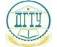 МИНИСТЕРСТВО НАУКИ И ВЫСШЕГО ОБРАЗОВАНИЯ РОССИЙСКОЙ ФЕДЕРАЦИИМИНИСТЕРСТВО НАУКИ И ВЫСШЕГО ОБРАЗОВАНИЯ РОССИЙСКОЙ ФЕДЕРАЦИИМИНИСТЕРСТВО НАУКИ И ВЫСШЕГО ОБРАЗОВАНИЯ РОССИЙСКОЙ ФЕДЕРАЦИИМИНИСТЕРСТВО НАУКИ И ВЫСШЕГО ОБРАЗОВАНИЯ РОССИЙСКОЙ ФЕДЕРАЦИИМИНИСТЕРСТВО НАУКИ И ВЫСШЕГО ОБРАЗОВАНИЯ РОССИЙСКОЙ ФЕДЕРАЦИИМИНИСТЕРСТВО НАУКИ И ВЫСШЕГО ОБРАЗОВАНИЯ РОССИЙСКОЙ ФЕДЕРАЦИИМИНИСТЕРСТВО НАУКИ И ВЫСШЕГО ОБРАЗОВАНИЯ РОССИЙСКОЙ ФЕДЕРАЦИИМИНИСТЕРСТВО НАУКИ И ВЫСШЕГО ОБРАЗОВАНИЯ РОССИЙСКОЙ ФЕДЕРАЦИИМИНИСТЕРСТВО НАУКИ И ВЫСШЕГО ОБРАЗОВАНИЯ РОССИЙСКОЙ ФЕДЕРАЦИИМИНИСТЕРСТВО НАУКИ И ВЫСШЕГО ОБРАЗОВАНИЯ РОССИЙСКОЙ ФЕДЕРАЦИИМИНИСТЕРСТВО НАУКИ И ВЫСШЕГО ОБРАЗОВАНИЯ РОССИЙСКОЙ ФЕДЕРАЦИИМИНИСТЕРСТВО НАУКИ И ВЫСШЕГО ОБРАЗОВАНИЯ РОССИЙСКОЙ ФЕДЕРАЦИИМИНИСТЕРСТВО НАУКИ И ВЫСШЕГО ОБРАЗОВАНИЯ РОССИЙСКОЙ ФЕДЕРАЦИИМИНИСТЕРСТВО НАУКИ И ВЫСШЕГО ОБРАЗОВАНИЯ РОССИЙСКОЙ ФЕДЕРАЦИИМИНИСТЕРСТВО НАУКИ И ВЫСШЕГО ОБРАЗОВАНИЯ РОССИЙСКОЙ ФЕДЕРАЦИИМИНИСТЕРСТВО НАУКИ И ВЫСШЕГО ОБРАЗОВАНИЯ РОССИЙСКОЙ ФЕДЕРАЦИИМИНИСТЕРСТВО НАУКИ И ВЫСШЕГО ОБРАЗОВАНИЯ РОССИЙСКОЙ ФЕДЕРАЦИИМИНИСТЕРСТВО НАУКИ И ВЫСШЕГО ОБРАЗОВАНИЯ РОССИЙСКОЙ ФЕДЕРАЦИИМИНИСТЕРСТВО НАУКИ И ВЫСШЕГО ОБРАЗОВАНИЯ РОССИЙСКОЙ ФЕДЕРАЦИИФЕДЕРАЛЬНОЕ ГОСУДАРСТВЕННОЕ БЮДЖЕТНОЕ ОБРАЗОВАТЕЛЬНОЕ УЧРЕЖДЕНИЕ ВЫСШЕГО ОБРАЗОВАНИЯ«ДОНСКОЙ ГОСУДАРСТВЕННЫЙ ТЕХНИЧЕСКИЙ УНИВЕРСИТЕТ»(ДГТУ)ФЕДЕРАЛЬНОЕ ГОСУДАРСТВЕННОЕ БЮДЖЕТНОЕ ОБРАЗОВАТЕЛЬНОЕ УЧРЕЖДЕНИЕ ВЫСШЕГО ОБРАЗОВАНИЯ«ДОНСКОЙ ГОСУДАРСТВЕННЫЙ ТЕХНИЧЕСКИЙ УНИВЕРСИТЕТ»(ДГТУ)ФЕДЕРАЛЬНОЕ ГОСУДАРСТВЕННОЕ БЮДЖЕТНОЕ ОБРАЗОВАТЕЛЬНОЕ УЧРЕЖДЕНИЕ ВЫСШЕГО ОБРАЗОВАНИЯ«ДОНСКОЙ ГОСУДАРСТВЕННЫЙ ТЕХНИЧЕСКИЙ УНИВЕРСИТЕТ»(ДГТУ)ФЕДЕРАЛЬНОЕ ГОСУДАРСТВЕННОЕ БЮДЖЕТНОЕ ОБРАЗОВАТЕЛЬНОЕ УЧРЕЖДЕНИЕ ВЫСШЕГО ОБРАЗОВАНИЯ«ДОНСКОЙ ГОСУДАРСТВЕННЫЙ ТЕХНИЧЕСКИЙ УНИВЕРСИТЕТ»(ДГТУ)ФЕДЕРАЛЬНОЕ ГОСУДАРСТВЕННОЕ БЮДЖЕТНОЕ ОБРАЗОВАТЕЛЬНОЕ УЧРЕЖДЕНИЕ ВЫСШЕГО ОБРАЗОВАНИЯ«ДОНСКОЙ ГОСУДАРСТВЕННЫЙ ТЕХНИЧЕСКИЙ УНИВЕРСИТЕТ»(ДГТУ)ФЕДЕРАЛЬНОЕ ГОСУДАРСТВЕННОЕ БЮДЖЕТНОЕ ОБРАЗОВАТЕЛЬНОЕ УЧРЕЖДЕНИЕ ВЫСШЕГО ОБРАЗОВАНИЯ«ДОНСКОЙ ГОСУДАРСТВЕННЫЙ ТЕХНИЧЕСКИЙ УНИВЕРСИТЕТ»(ДГТУ)ФЕДЕРАЛЬНОЕ ГОСУДАРСТВЕННОЕ БЮДЖЕТНОЕ ОБРАЗОВАТЕЛЬНОЕ УЧРЕЖДЕНИЕ ВЫСШЕГО ОБРАЗОВАНИЯ«ДОНСКОЙ ГОСУДАРСТВЕННЫЙ ТЕХНИЧЕСКИЙ УНИВЕРСИТЕТ»(ДГТУ)ФЕДЕРАЛЬНОЕ ГОСУДАРСТВЕННОЕ БЮДЖЕТНОЕ ОБРАЗОВАТЕЛЬНОЕ УЧРЕЖДЕНИЕ ВЫСШЕГО ОБРАЗОВАНИЯ«ДОНСКОЙ ГОСУДАРСТВЕННЫЙ ТЕХНИЧЕСКИЙ УНИВЕРСИТЕТ»(ДГТУ)ФЕДЕРАЛЬНОЕ ГОСУДАРСТВЕННОЕ БЮДЖЕТНОЕ ОБРАЗОВАТЕЛЬНОЕ УЧРЕЖДЕНИЕ ВЫСШЕГО ОБРАЗОВАНИЯ«ДОНСКОЙ ГОСУДАРСТВЕННЫЙ ТЕХНИЧЕСКИЙ УНИВЕРСИТЕТ»(ДГТУ)ФЕДЕРАЛЬНОЕ ГОСУДАРСТВЕННОЕ БЮДЖЕТНОЕ ОБРАЗОВАТЕЛЬНОЕ УЧРЕЖДЕНИЕ ВЫСШЕГО ОБРАЗОВАНИЯ«ДОНСКОЙ ГОСУДАРСТВЕННЫЙ ТЕХНИЧЕСКИЙ УНИВЕРСИТЕТ»(ДГТУ)ФЕДЕРАЛЬНОЕ ГОСУДАРСТВЕННОЕ БЮДЖЕТНОЕ ОБРАЗОВАТЕЛЬНОЕ УЧРЕЖДЕНИЕ ВЫСШЕГО ОБРАЗОВАНИЯ«ДОНСКОЙ ГОСУДАРСТВЕННЫЙ ТЕХНИЧЕСКИЙ УНИВЕРСИТЕТ»(ДГТУ)ФЕДЕРАЛЬНОЕ ГОСУДАРСТВЕННОЕ БЮДЖЕТНОЕ ОБРАЗОВАТЕЛЬНОЕ УЧРЕЖДЕНИЕ ВЫСШЕГО ОБРАЗОВАНИЯ«ДОНСКОЙ ГОСУДАРСТВЕННЫЙ ТЕХНИЧЕСКИЙ УНИВЕРСИТЕТ»(ДГТУ)ФЕДЕРАЛЬНОЕ ГОСУДАРСТВЕННОЕ БЮДЖЕТНОЕ ОБРАЗОВАТЕЛЬНОЕ УЧРЕЖДЕНИЕ ВЫСШЕГО ОБРАЗОВАНИЯ«ДОНСКОЙ ГОСУДАРСТВЕННЫЙ ТЕХНИЧЕСКИЙ УНИВЕРСИТЕТ»(ДГТУ)ФЕДЕРАЛЬНОЕ ГОСУДАРСТВЕННОЕ БЮДЖЕТНОЕ ОБРАЗОВАТЕЛЬНОЕ УЧРЕЖДЕНИЕ ВЫСШЕГО ОБРАЗОВАНИЯ«ДОНСКОЙ ГОСУДАРСТВЕННЫЙ ТЕХНИЧЕСКИЙ УНИВЕРСИТЕТ»(ДГТУ)ФЕДЕРАЛЬНОЕ ГОСУДАРСТВЕННОЕ БЮДЖЕТНОЕ ОБРАЗОВАТЕЛЬНОЕ УЧРЕЖДЕНИЕ ВЫСШЕГО ОБРАЗОВАНИЯ«ДОНСКОЙ ГОСУДАРСТВЕННЫЙ ТЕХНИЧЕСКИЙ УНИВЕРСИТЕТ»(ДГТУ)ФЕДЕРАЛЬНОЕ ГОСУДАРСТВЕННОЕ БЮДЖЕТНОЕ ОБРАЗОВАТЕЛЬНОЕ УЧРЕЖДЕНИЕ ВЫСШЕГО ОБРАЗОВАНИЯ«ДОНСКОЙ ГОСУДАРСТВЕННЫЙ ТЕХНИЧЕСКИЙ УНИВЕРСИТЕТ»(ДГТУ)ФЕДЕРАЛЬНОЕ ГОСУДАРСТВЕННОЕ БЮДЖЕТНОЕ ОБРАЗОВАТЕЛЬНОЕ УЧРЕЖДЕНИЕ ВЫСШЕГО ОБРАЗОВАНИЯ«ДОНСКОЙ ГОСУДАРСТВЕННЫЙ ТЕХНИЧЕСКИЙ УНИВЕРСИТЕТ»(ДГТУ)ФЕДЕРАЛЬНОЕ ГОСУДАРСТВЕННОЕ БЮДЖЕТНОЕ ОБРАЗОВАТЕЛЬНОЕ УЧРЕЖДЕНИЕ ВЫСШЕГО ОБРАЗОВАНИЯ«ДОНСКОЙ ГОСУДАРСТВЕННЫЙ ТЕХНИЧЕСКИЙ УНИВЕРСИТЕТ»(ДГТУ)ФЕДЕРАЛЬНОЕ ГОСУДАРСТВЕННОЕ БЮДЖЕТНОЕ ОБРАЗОВАТЕЛЬНОЕ УЧРЕЖДЕНИЕ ВЫСШЕГО ОБРАЗОВАНИЯ«ДОНСКОЙ ГОСУДАРСТВЕННЫЙ ТЕХНИЧЕСКИЙ УНИВЕРСИТЕТ»(ДГТУ)УТВЕРЖДАЮУТВЕРЖДАЮУТВЕРЖДАЮУТВЕРЖДАЮУТВЕРЖДАЮДиректор АКДиректор АКДиректор АКДиректор АКДиректор АК______________ А.И. Азарова______________ А.И. Азарова______________ А.И. Азарова______________ А.И. Азарова______________ А.И. Азарова______________ А.И. Азарова______________ А.И. Азарова______________ А.И. Азарова______________ А.И. Азарова______________ А.И. Азарова______________ А.И. Азарова______________ А.И. Азарова______________ А.И. Азарова______________ А.И. Азарова______________ А.И. АзароваОсвоение основных профессиональных приемовОсвоение основных профессиональных приемовОсвоение основных профессиональных приемовОсвоение основных профессиональных приемовОсвоение основных профессиональных приемовОсвоение основных профессиональных приемовОсвоение основных профессиональных приемовОсвоение основных профессиональных приемовОсвоение основных профессиональных приемовОсвоение основных профессиональных приемовОсвоение основных профессиональных приемовОсвоение основных профессиональных приемовОсвоение основных профессиональных приемовОсвоение основных профессиональных приемовОсвоение основных профессиональных приемовОсвоение основных профессиональных приемовОсвоение основных профессиональных приемовОсвоение основных профессиональных приемовОсвоение основных профессиональных приемоврабочая программа дисциплины (модуля)рабочая программа дисциплины (модуля)рабочая программа дисциплины (модуля)рабочая программа дисциплины (модуля)рабочая программа дисциплины (модуля)рабочая программа дисциплины (модуля)рабочая программа дисциплины (модуля)рабочая программа дисциплины (модуля)рабочая программа дисциплины (модуля)рабочая программа дисциплины (модуля)рабочая программа дисциплины (модуля)рабочая программа дисциплины (модуля)рабочая программа дисциплины (модуля)рабочая программа дисциплины (модуля)рабочая программа дисциплины (модуля)рабочая программа дисциплины (модуля)рабочая программа дисциплины (модуля)рабочая программа дисциплины (модуля)рабочая программа дисциплины (модуля)Закреплена заЗакреплена заАвиационный колледжАвиационный колледжАвиационный колледжАвиационный колледжАвиационный колледжАвиационный колледжАвиационный колледжАвиационный колледжАвиационный колледжАвиационный колледжАвиационный колледжАвиационный колледжАвиационный колледжАвиационный колледжУчебный планУчебный планУчебный планУчебный план15.02.08 -14-1-2650-21.osfТехнология машиностроенияПрофиль получаемого профессионального образования при реализации программы среднего общего образования: технологический15.02.08 -14-1-2650-21.osfТехнология машиностроенияПрофиль получаемого профессионального образования при реализации программы среднего общего образования: технологический15.02.08 -14-1-2650-21.osfТехнология машиностроенияПрофиль получаемого профессионального образования при реализации программы среднего общего образования: технологический15.02.08 -14-1-2650-21.osfТехнология машиностроенияПрофиль получаемого профессионального образования при реализации программы среднего общего образования: технологический15.02.08 -14-1-2650-21.osfТехнология машиностроенияПрофиль получаемого профессионального образования при реализации программы среднего общего образования: технологический15.02.08 -14-1-2650-21.osfТехнология машиностроенияПрофиль получаемого профессионального образования при реализации программы среднего общего образования: технологический15.02.08 -14-1-2650-21.osfТехнология машиностроенияПрофиль получаемого профессионального образования при реализации программы среднего общего образования: технологический15.02.08 -14-1-2650-21.osfТехнология машиностроенияПрофиль получаемого профессионального образования при реализации программы среднего общего образования: технологический15.02.08 -14-1-2650-21.osfТехнология машиностроенияПрофиль получаемого профессионального образования при реализации программы среднего общего образования: технологический15.02.08 -14-1-2650-21.osfТехнология машиностроенияПрофиль получаемого профессионального образования при реализации программы среднего общего образования: технологический15.02.08 -14-1-2650-21.osfТехнология машиностроенияПрофиль получаемого профессионального образования при реализации программы среднего общего образования: технологический15.02.08 -14-1-2650-21.osfТехнология машиностроенияПрофиль получаемого профессионального образования при реализации программы среднего общего образования: технологический15.02.08 -14-1-2650-21.osfТехнология машиностроенияПрофиль получаемого профессионального образования при реализации программы среднего общего образования: технологический15.02.08 -14-1-2650-21.osfТехнология машиностроенияПрофиль получаемого профессионального образования при реализации программы среднего общего образования: технологический15.02.08 -14-1-2650-21.osfТехнология машиностроенияПрофиль получаемого профессионального образования при реализации программы среднего общего образования: технологический15.02.08 -14-1-2650-21.osfТехнология машиностроенияПрофиль получаемого профессионального образования при реализации программы среднего общего образования: технологический15.02.08 -14-1-2650-21.osfТехнология машиностроенияПрофиль получаемого профессионального образования при реализации программы среднего общего образования: технологический15.02.08 -14-1-2650-21.osfТехнология машиностроенияПрофиль получаемого профессионального образования при реализации программы среднего общего образования: технологический15.02.08 -14-1-2650-21.osfТехнология машиностроенияПрофиль получаемого профессионального образования при реализации программы среднего общего образования: технологический15.02.08 -14-1-2650-21.osfТехнология машиностроенияПрофиль получаемого профессионального образования при реализации программы среднего общего образования: технологический15.02.08 -14-1-2650-21.osfТехнология машиностроенияПрофиль получаемого профессионального образования при реализации программы среднего общего образования: технологический15.02.08 -14-1-2650-21.osfТехнология машиностроенияПрофиль получаемого профессионального образования при реализации программы среднего общего образования: технологический15.02.08 -14-1-2650-21.osfТехнология машиностроенияПрофиль получаемого профессионального образования при реализации программы среднего общего образования: технологический15.02.08 -14-1-2650-21.osfТехнология машиностроенияПрофиль получаемого профессионального образования при реализации программы среднего общего образования: технологический15.02.08 -14-1-2650-21.osfТехнология машиностроенияПрофиль получаемого профессионального образования при реализации программы среднего общего образования: технологический15.02.08 -14-1-2650-21.osfТехнология машиностроенияПрофиль получаемого профессионального образования при реализации программы среднего общего образования: технологический15.02.08 -14-1-2650-21.osfТехнология машиностроенияПрофиль получаемого профессионального образования при реализации программы среднего общего образования: технологический15.02.08 -14-1-2650-21.osfТехнология машиностроенияПрофиль получаемого профессионального образования при реализации программы среднего общего образования: технологическийКвалификацияКвалификацияКвалификацияКвалификациятехниктехниктехниктехниктехниктехниктехниктехниктехниктехниктехниктехниктехниктехникФорма обученияФорма обученияФорма обученияФорма обученияочнаяочнаяочнаяочнаяочнаяочнаяочнаяочнаяочнаяочнаяочнаяочнаяочнаяочнаяОбщая трудоемкостьОбщая трудоемкостьОбщая трудоемкость0 ЗЕТ0 ЗЕТ0 ЗЕТ0 ЗЕТЧасов по учебному плануЧасов по учебному плануЧасов по учебному плануЧасов по учебному плануЧасов по учебному плану6363Формы контроля  в семестрах:Формы контроля  в семестрах:Формы контроля  в семестрах:Формы контроля  в семестрах:Формы контроля  в семестрах:в том числе:в том числе:в том числе:в том числе:в том числе:зачеты 3зачеты 3зачеты 3аудиторные занятияаудиторные занятияаудиторные занятияаудиторные занятия4242зачеты 3зачеты 3зачеты 3самостоятельная работасамостоятельная работасамостоятельная работасамостоятельная работа1111Распределение часов дисциплины по семестрамРаспределение часов дисциплины по семестрамРаспределение часов дисциплины по семестрамРаспределение часов дисциплины по семестрамРаспределение часов дисциплины по семестрамРаспределение часов дисциплины по семестрамСеместр33ИтогоИтогоИтогоНедель14,514,5ИтогоИтогоИтогоВид занятийУПРПУПУПРПЛекции2222222222Практические2020202020Консультации1010101010Итого ауд.4242424242Сам. работа1111111111Итого63636363632021 г.УП: 15.02.08 -14-1-2650-21.osfУП: 15.02.08 -14-1-2650-21.osfУП: 15.02.08 -14-1-2650-21.osfУП: 15.02.08 -14-1-2650-21.osfУП: 15.02.08 -14-1-2650-21.osfстр. 2Программу составил(и):Программу составил(и):Программу составил(и):Программу составил(и):Преп., Поповьян Борис Васильевич _________________Преп., Поповьян Борис Васильевич _________________Преп., Поповьян Борис Васильевич _________________Преп., Поповьян Борис Васильевич _________________Преп., Поповьян Борис Васильевич _________________Преп., Поповьян Борис Васильевич _________________Преп., Поповьян Борис Васильевич _________________Преп., Поповьян Борис Васильевич _________________Преп., Поповьян Борис Васильевич _________________Преп., Поповьян Борис Васильевич _________________Рецензент(ы):Рецензент(ы):Рецензент(ы):Рецензент(ы):Преп., Андреева О.С.;Нач. ОК, Бондаренко А.Г. _________________Преп., Андреева О.С.;Нач. ОК, Бондаренко А.Г. _________________Преп., Андреева О.С.;Нач. ОК, Бондаренко А.Г. _________________Преп., Андреева О.С.;Нач. ОК, Бондаренко А.Г. _________________Преп., Андреева О.С.;Нач. ОК, Бондаренко А.Г. _________________Преп., Андреева О.С.;Нач. ОК, Бондаренко А.Г. _________________Преп., Андреева О.С.;Нач. ОК, Бондаренко А.Г. _________________Преп., Андреева О.С.;Нач. ОК, Бондаренко А.Г. _________________Преп., Андреева О.С.;Нач. ОК, Бондаренко А.Г. _________________Преп., Андреева О.С.;Нач. ОК, Бондаренко А.Г. _________________Рабочая программа дисциплины (модуля)Рабочая программа дисциплины (модуля)Рабочая программа дисциплины (модуля)Рабочая программа дисциплины (модуля)Рабочая программа дисциплины (модуля)Рабочая программа дисциплины (модуля)Рабочая программа дисциплины (модуля)Освоение основных профессиональных приемовОсвоение основных профессиональных приемовОсвоение основных профессиональных приемовОсвоение основных профессиональных приемовОсвоение основных профессиональных приемовОсвоение основных профессиональных приемовОсвоение основных профессиональных приемовОсвоение основных профессиональных приемовОсвоение основных профессиональных приемовОсвоение основных профессиональных приемовразработана в соответствии с ФГОС СПО:разработана в соответствии с ФГОС СПО:разработана в соответствии с ФГОС СПО:разработана в соответствии с ФГОС СПО:разработана в соответствии с ФГОС СПО:разработана в соответствии с ФГОС СПО:разработана в соответствии с ФГОС СПО:Федеральный государственный образовательный стандарт среднего профессионального образования по специальности 15.02.08 ТЕХНОЛОГИЯ МАШИНОСТРОЕНИЯ (программа подготовки специалистов среднего звена). (приказ Минобрнауки России от 18.04.2014 г. № 350)Федеральный государственный образовательный стандарт среднего профессионального образования по специальности 15.02.08 ТЕХНОЛОГИЯ МАШИНОСТРОЕНИЯ (программа подготовки специалистов среднего звена). (приказ Минобрнауки России от 18.04.2014 г. № 350)Федеральный государственный образовательный стандарт среднего профессионального образования по специальности 15.02.08 ТЕХНОЛОГИЯ МАШИНОСТРОЕНИЯ (программа подготовки специалистов среднего звена). (приказ Минобрнауки России от 18.04.2014 г. № 350)Федеральный государственный образовательный стандарт среднего профессионального образования по специальности 15.02.08 ТЕХНОЛОГИЯ МАШИНОСТРОЕНИЯ (программа подготовки специалистов среднего звена). (приказ Минобрнауки России от 18.04.2014 г. № 350)Федеральный государственный образовательный стандарт среднего профессионального образования по специальности 15.02.08 ТЕХНОЛОГИЯ МАШИНОСТРОЕНИЯ (программа подготовки специалистов среднего звена). (приказ Минобрнауки России от 18.04.2014 г. № 350)Федеральный государственный образовательный стандарт среднего профессионального образования по специальности 15.02.08 ТЕХНОЛОГИЯ МАШИНОСТРОЕНИЯ (программа подготовки специалистов среднего звена). (приказ Минобрнауки России от 18.04.2014 г. № 350)Федеральный государственный образовательный стандарт среднего профессионального образования по специальности 15.02.08 ТЕХНОЛОГИЯ МАШИНОСТРОЕНИЯ (программа подготовки специалистов среднего звена). (приказ Минобрнауки России от 18.04.2014 г. № 350)Федеральный государственный образовательный стандарт среднего профессионального образования по специальности 15.02.08 ТЕХНОЛОГИЯ МАШИНОСТРОЕНИЯ (программа подготовки специалистов среднего звена). (приказ Минобрнауки России от 18.04.2014 г. № 350)Федеральный государственный образовательный стандарт среднего профессионального образования по специальности 15.02.08 ТЕХНОЛОГИЯ МАШИНОСТРОЕНИЯ (программа подготовки специалистов среднего звена). (приказ Минобрнауки России от 18.04.2014 г. № 350)Федеральный государственный образовательный стандарт среднего профессионального образования по специальности 15.02.08 ТЕХНОЛОГИЯ МАШИНОСТРОЕНИЯ (программа подготовки специалистов среднего звена). (приказ Минобрнауки России от 18.04.2014 г. № 350)составлена на основании учебного плана:составлена на основании учебного плана:составлена на основании учебного плана:составлена на основании учебного плана:составлена на основании учебного плана:составлена на основании учебного плана:составлена на основании учебного плана:Технология машиностроенияПрофиль получаемого профессионального образования при реализации программы среднего общего образования: технологическийТехнология машиностроенияПрофиль получаемого профессионального образования при реализации программы среднего общего образования: технологическийТехнология машиностроенияПрофиль получаемого профессионального образования при реализации программы среднего общего образования: технологическийТехнология машиностроенияПрофиль получаемого профессионального образования при реализации программы среднего общего образования: технологическийТехнология машиностроенияПрофиль получаемого профессионального образования при реализации программы среднего общего образования: технологическийТехнология машиностроенияПрофиль получаемого профессионального образования при реализации программы среднего общего образования: технологическийТехнология машиностроенияПрофиль получаемого профессионального образования при реализации программы среднего общего образования: технологическийТехнология машиностроенияПрофиль получаемого профессионального образования при реализации программы среднего общего образования: технологическийТехнология машиностроенияПрофиль получаемого профессионального образования при реализации программы среднего общего образования: технологическийТехнология машиностроенияПрофиль получаемого профессионального образования при реализации программы среднего общего образования: технологическийутвержденного Учёным советом университета от 19.03.2021 протокол № 9.утвержденного Учёным советом университета от 19.03.2021 протокол № 9.утвержденного Учёным советом университета от 19.03.2021 протокол № 9.утвержденного Учёным советом университета от 19.03.2021 протокол № 9.утвержденного Учёным советом университета от 19.03.2021 протокол № 9.утвержденного Учёным советом университета от 19.03.2021 протокол № 9.утвержденного Учёным советом университета от 19.03.2021 протокол № 9.утвержденного Учёным советом университета от 19.03.2021 протокол № 9.утвержденного Учёным советом университета от 19.03.2021 протокол № 9.утвержденного Учёным советом университета от 19.03.2021 протокол № 9.Рабочая программа одобрена на заседании ЦКРабочая программа одобрена на заседании ЦКРабочая программа одобрена на заседании ЦКРабочая программа одобрена на заседании ЦКРабочая программа одобрена на заседании ЦКРабочая программа одобрена на заседании ЦКРабочая программа одобрена на заседании ЦКРабочая программа одобрена на заседании ЦКРабочая программа одобрена на заседании ЦКРабочая программа одобрена на заседании ЦКАвиационный колледжАвиационный колледжАвиационный колледжАвиационный колледжАвиационный колледжАвиационный колледжАвиационный колледжАвиационный колледжПротокол от 31.08.2021 г.  № 1Срок действия программы: 2021-2025 уч.г.Протокол от 31.08.2021 г.  № 1Срок действия программы: 2021-2025 уч.г.Протокол от 31.08.2021 г.  № 1Срок действия программы: 2021-2025 уч.г.Протокол от 31.08.2021 г.  № 1Срок действия программы: 2021-2025 уч.г.Протокол от 31.08.2021 г.  № 1Срок действия программы: 2021-2025 уч.г.Протокол от 31.08.2021 г.  № 1Срок действия программы: 2021-2025 уч.г.Протокол от 31.08.2021 г.  № 1Срок действия программы: 2021-2025 уч.г.Протокол от 31.08.2021 г.  № 1Срок действия программы: 2021-2025 уч.г.Протокол от 31.08.2021 г.  № 1Срок действия программы: 2021-2025 уч.г.Протокол от 31.08.2021 г.  № 1Срок действия программы: 2021-2025 уч.г.Протокол от 31.08.2021 г.  № 1Срок действия программы: 2021-2025 уч.г.Протокол от 31.08.2021 г.  № 1Срок действия программы: 2021-2025 уч.г.Протокол от 31.08.2021 г.  № 1Срок действия программы: 2021-2025 уч.г.Протокол от 31.08.2021 г.  № 1Срок действия программы: 2021-2025 уч.г.Протокол от 31.08.2021 г.  № 1Срок действия программы: 2021-2025 уч.г.Протокол от 31.08.2021 г.  № 1Срок действия программы: 2021-2025 уч.г.Протокол от 31.08.2021 г.  № 1Срок действия программы: 2021-2025 уч.г.Протокол от 31.08.2021 г.  № 1Срок действия программы: 2021-2025 уч.г.Протокол от 31.08.2021 г.  № 1Срок действия программы: 2021-2025 уч.г.Протокол от 31.08.2021 г.  № 1Срок действия программы: 2021-2025 уч.г.Протокол от 31.08.2021 г.  № 1Срок действия программы: 2021-2025 уч.г.Протокол от 31.08.2021 г.  № 1Срок действия программы: 2021-2025 уч.г.Протокол от 31.08.2021 г.  № 1Срок действия программы: 2021-2025 уч.г.Протокол от 31.08.2021 г.  № 1Срок действия программы: 2021-2025 уч.г.Протокол от 31.08.2021 г.  № 1Срок действия программы: 2021-2025 уч.г.Протокол от 31.08.2021 г.  № 1Срок действия программы: 2021-2025 уч.г.Протокол от 31.08.2021 г.  № 1Срок действия программы: 2021-2025 уч.г.Протокол от 31.08.2021 г.  № 1Срок действия программы: 2021-2025 уч.г.Протокол от 31.08.2021 г.  № 1Срок действия программы: 2021-2025 уч.г.Протокол от 31.08.2021 г.  № 1Срок действия программы: 2021-2025 уч.г.Протокол от 31.08.2021 г.  № 1Срок действия программы: 2021-2025 уч.г.Протокол от 31.08.2021 г.  № 1Срок действия программы: 2021-2025 уч.г.Протокол от 31.08.2021 г.  № 1Срок действия программы: 2021-2025 уч.г.Протокол от 31.08.2021 г.  № 1Срок действия программы: 2021-2025 уч.г.Протокол от 31.08.2021 г.  № 1Срок действия программы: 2021-2025 уч.г.Протокол от 31.08.2021 г.  № 1Срок действия программы: 2021-2025 уч.г.Протокол от 31.08.2021 г.  № 1Срок действия программы: 2021-2025 уч.г.Протокол от 31.08.2021 г.  № 1Срок действия программы: 2021-2025 уч.г.Протокол от 31.08.2021 г.  № 1Срок действия программы: 2021-2025 уч.г.Протокол от 31.08.2021 г.  № 1Срок действия программы: 2021-2025 уч.г.личная подписьинициалы, фамилияинициалы, фамилияинициалы, фамилияинициалы, фамилияинициалы, фамилияинициалы, фамилияУП: 15.02.08 -14-1-2650-21.osfУП: 15.02.08 -14-1-2650-21.osfУП: 15.02.08 -14-1-2650-21.osfстр. 31. ОБЛАСТЬ ПРИМЕНЕНИЯ РАБОЧЕЙ ПРОГРАММЫ1. ОБЛАСТЬ ПРИМЕНЕНИЯ РАБОЧЕЙ ПРОГРАММЫ1. ОБЛАСТЬ ПРИМЕНЕНИЯ РАБОЧЕЙ ПРОГРАММЫ1. ОБЛАСТЬ ПРИМЕНЕНИЯ РАБОЧЕЙ ПРОГРАММЫ1. ОБЛАСТЬ ПРИМЕНЕНИЯ РАБОЧЕЙ ПРОГРАММЫ1.1Рабочая программа МДК предназначена для освоения обучающимися профессиональных компетенций:Рабочая программа МДК предназначена для освоения обучающимися профессиональных компетенций:Рабочая программа МДК предназначена для освоения обучающимися профессиональных компетенций:Рабочая программа МДК предназначена для освоения обучающимися профессиональных компетенций:1.21. Участвовать в реализации технологического процесса по изготовлению деталей.1. Участвовать в реализации технологического процесса по изготовлению деталей.1. Участвовать в реализации технологического процесса по изготовлению деталей.1. Участвовать в реализации технологического процесса по изготовлению деталей.1.32. Проводить ремонт, демонтаж, сборку, испытание, регулирование и наладку оборудова-ния, агрегатов и машин, осуществлять сдачу после ремонта.2. Проводить ремонт, демонтаж, сборку, испытание, регулирование и наладку оборудова-ния, агрегатов и машин, осуществлять сдачу после ремонта.2. Проводить ремонт, демонтаж, сборку, испытание, регулирование и наладку оборудова-ния, агрегатов и машин, осуществлять сдачу после ремонта.2. Проводить ремонт, демонтаж, сборку, испытание, регулирование и наладку оборудова-ния, агрегатов и машин, осуществлять сдачу после ремонта.1.43.  Осуществлять слесарную обработку деталей и узлов3.  Осуществлять слесарную обработку деталей и узлов3.  Осуществлять слесарную обработку деталей и узлов3.  Осуществлять слесарную обработку деталей и узлов2. МЕСТО ДИСЦИПЛИНЫ (МОДУЛЯ)  В СТРУКТУРЕ ОБРАЗОВАТЕЛЬНОЙ ПРОГРАММЫ2. МЕСТО ДИСЦИПЛИНЫ (МОДУЛЯ)  В СТРУКТУРЕ ОБРАЗОВАТЕЛЬНОЙ ПРОГРАММЫ2. МЕСТО ДИСЦИПЛИНЫ (МОДУЛЯ)  В СТРУКТУРЕ ОБРАЗОВАТЕЛЬНОЙ ПРОГРАММЫ2. МЕСТО ДИСЦИПЛИНЫ (МОДУЛЯ)  В СТРУКТУРЕ ОБРАЗОВАТЕЛЬНОЙ ПРОГРАММЫ2. МЕСТО ДИСЦИПЛИНЫ (МОДУЛЯ)  В СТРУКТУРЕ ОБРАЗОВАТЕЛЬНОЙ ПРОГРАММЫЦикл (раздел) ОП:Цикл (раздел) ОП:МДК.04.01.МДК.04.01.МДК.04.01.2.1Требования к предварительной подготовке обучающегося:Требования к предварительной подготовке обучающегося:Требования к предварительной подготовке обучающегося:Требования к предварительной подготовке обучающегося:2.1.1Инженерная графикаИнженерная графикаИнженерная графикаИнженерная графика2.1.2МатериаловедениеМатериаловедениеМатериаловедениеМатериаловедение2.1.3Метрология, стандартизация и сертификацияМетрология, стандартизация и сертификацияМетрология, стандартизация и сертификацияМетрология, стандартизация и сертификация2.1.4Процессы формообразования и инструментыПроцессы формообразования и инструментыПроцессы формообразования и инструментыПроцессы формообразования и инструменты2.1.5МатематикаМатематикаМатематикаМатематика2.1.6Процессы формообразования и инструментыПроцессы формообразования и инструментыПроцессы формообразования и инструментыПроцессы формообразования и инструменты2.2Дисциплины (модули) и практики, для которых освоение данной дисциплины (модуля) необходимо как предшествующее:Дисциплины (модули) и практики, для которых освоение данной дисциплины (модуля) необходимо как предшествующее:Дисциплины (модули) и практики, для которых освоение данной дисциплины (модуля) необходимо как предшествующее:Дисциплины (модули) и практики, для которых освоение данной дисциплины (модуля) необходимо как предшествующее:2.2.1Учебная практикаУчебная практикаУчебная практикаУчебная практика2.2.2Производственная практика (по профилю специальности)Производственная практика (по профилю специальности)Производственная практика (по профилю специальности)Производственная практика (по профилю специальности)2.2.3Производственная практика (по профилю специальности)Производственная практика (по профилю специальности)Производственная практика (по профилю специальности)Производственная практика (по профилю специальности)2.2.4Технология машиностроенияТехнология машиностроенияТехнология машиностроенияТехнология машиностроения2.2.5Производственная практика (по профилю специальности)Производственная практика (по профилю специальности)Производственная практика (по профилю специальности)Производственная практика (по профилю специальности)2.2.6Производственная практика (по профилю специальности)Производственная практика (по профилю специальности)Производственная практика (по профилю специальности)Производственная практика (по профилю специальности)2.2.7Производственная практика (по профилю специальности)Производственная практика (по профилю специальности)Производственная практика (по профилю специальности)Производственная практика (по профилю специальности)2.2.8Технологические процессы изготовления деталей машинТехнологические процессы изготовления деталей машинТехнологические процессы изготовления деталей машинТехнологические процессы изготовления деталей машин2.2.9Технологическое оборудованиеТехнологическое оборудованиеТехнологическое оборудованиеТехнологическое оборудование2.2.10Реализация технологических процессов изготовления деталейРеализация технологических процессов изготовления деталейРеализация технологических процессов изготовления деталейРеализация технологических процессов изготовления деталей3. ЦЕЛИ И ЗАДАЧИ ДИСЦИПЛИНЫ (МОДУЛЯ) - ТРЕБОВАНИЯ К РЕЗУЛЬТАТУ ОСВОЕНИЕ ДИСЦИПЛИНЫ (МОДУЛЯ)3. ЦЕЛИ И ЗАДАЧИ ДИСЦИПЛИНЫ (МОДУЛЯ) - ТРЕБОВАНИЯ К РЕЗУЛЬТАТУ ОСВОЕНИЕ ДИСЦИПЛИНЫ (МОДУЛЯ)3. ЦЕЛИ И ЗАДАЧИ ДИСЦИПЛИНЫ (МОДУЛЯ) - ТРЕБОВАНИЯ К РЕЗУЛЬТАТУ ОСВОЕНИЕ ДИСЦИПЛИНЫ (МОДУЛЯ)3. ЦЕЛИ И ЗАДАЧИ ДИСЦИПЛИНЫ (МОДУЛЯ) - ТРЕБОВАНИЯ К РЕЗУЛЬТАТУ ОСВОЕНИЕ ДИСЦИПЛИНЫ (МОДУЛЯ)3. ЦЕЛИ И ЗАДАЧИ ДИСЦИПЛИНЫ (МОДУЛЯ) - ТРЕБОВАНИЯ К РЕЗУЛЬТАТУ ОСВОЕНИЕ ДИСЦИПЛИНЫ (МОДУЛЯ)ОК 1.: Понимать сущность и социальную значимость своей будущей профессии, проявлять к ней устойчивый интересОК 1.: Понимать сущность и социальную значимость своей будущей профессии, проявлять к ней устойчивый интересОК 1.: Понимать сущность и социальную значимость своей будущей профессии, проявлять к ней устойчивый интересОК 1.: Понимать сущность и социальную значимость своей будущей профессии, проявлять к ней устойчивый интересОК 1.: Понимать сущность и социальную значимость своей будущей профессии, проявлять к ней устойчивый интересОК 2.: Организовывать собственную деятельность, выбирать типовые методы способы выполнения профессиональных задач, оценивать их эффективность и качествоОК 2.: Организовывать собственную деятельность, выбирать типовые методы способы выполнения профессиональных задач, оценивать их эффективность и качествоОК 2.: Организовывать собственную деятельность, выбирать типовые методы способы выполнения профессиональных задач, оценивать их эффективность и качествоОК 2.: Организовывать собственную деятельность, выбирать типовые методы способы выполнения профессиональных задач, оценивать их эффективность и качествоОК 2.: Организовывать собственную деятельность, выбирать типовые методы способы выполнения профессиональных задач, оценивать их эффективность и качествоОК 3.: Принимать решения в стандартных и нестандартных ситуациях и нести за них ответственностьОК 3.: Принимать решения в стандартных и нестандартных ситуациях и нести за них ответственностьОК 3.: Принимать решения в стандартных и нестандартных ситуациях и нести за них ответственностьОК 3.: Принимать решения в стандартных и нестандартных ситуациях и нести за них ответственностьОК 3.: Принимать решения в стандартных и нестандартных ситуациях и нести за них ответственностьОК 4.: Осуществлять поиск и использование информации, необходимой для эффективного выполнения профессиональных задач, профессионального и личностного развитияОК 4.: Осуществлять поиск и использование информации, необходимой для эффективного выполнения профессиональных задач, профессионального и личностного развитияОК 4.: Осуществлять поиск и использование информации, необходимой для эффективного выполнения профессиональных задач, профессионального и личностного развитияОК 4.: Осуществлять поиск и использование информации, необходимой для эффективного выполнения профессиональных задач, профессионального и личностного развитияОК 4.: Осуществлять поиск и использование информации, необходимой для эффективного выполнения профессиональных задач, профессионального и личностного развитияОК 5.: Использовать информационно- коммуникационные технологии  в профессиональной деятельностиОК 5.: Использовать информационно- коммуникационные технологии  в профессиональной деятельностиОК 5.: Использовать информационно- коммуникационные технологии  в профессиональной деятельностиОК 5.: Использовать информационно- коммуникационные технологии  в профессиональной деятельностиОК 5.: Использовать информационно- коммуникационные технологии  в профессиональной деятельностиОК 6.: Работать в коллективе и команде, эффективно общаться  с коллегами, руководством, потребителямиОК 6.: Работать в коллективе и команде, эффективно общаться  с коллегами, руководством, потребителямиОК 6.: Работать в коллективе и команде, эффективно общаться  с коллегами, руководством, потребителямиОК 6.: Работать в коллективе и команде, эффективно общаться  с коллегами, руководством, потребителямиОК 6.: Работать в коллективе и команде, эффективно общаться  с коллегами, руководством, потребителямиОК 7.: Брать на себя ответственность за работу членов команды  (подчиненных), за результат выполнения заданийОК 7.: Брать на себя ответственность за работу членов команды  (подчиненных), за результат выполнения заданийОК 7.: Брать на себя ответственность за работу членов команды  (подчиненных), за результат выполнения заданийОК 7.: Брать на себя ответственность за работу членов команды  (подчиненных), за результат выполнения заданийОК 7.: Брать на себя ответственность за работу членов команды  (подчиненных), за результат выполнения заданийОК 8.: Самостоятельно определять задачи профессионального и  личностного развития, заниматься самообразованием, осознанно  планировать повышение квалификацииОК 8.: Самостоятельно определять задачи профессионального и  личностного развития, заниматься самообразованием, осознанно  планировать повышение квалификацииОК 8.: Самостоятельно определять задачи профессионального и  личностного развития, заниматься самообразованием, осознанно  планировать повышение квалификацииОК 8.: Самостоятельно определять задачи профессионального и  личностного развития, заниматься самообразованием, осознанно  планировать повышение квалификацииОК 8.: Самостоятельно определять задачи профессионального и  личностного развития, заниматься самообразованием, осознанно  планировать повышение квалификацииОК 9.: Ориентироваться в условиях частой смены технологий  в профессиональной деятельностиОК 9.: Ориентироваться в условиях частой смены технологий  в профессиональной деятельностиОК 9.: Ориентироваться в условиях частой смены технологий  в профессиональной деятельностиОК 9.: Ориентироваться в условиях частой смены технологий  в профессиональной деятельностиОК 9.: Ориентироваться в условиях частой смены технологий  в профессиональной деятельностиПК 3.1.: Участвовать в реализации технологического процесса по изготовлению деталейПК 3.1.: Участвовать в реализации технологического процесса по изготовлению деталейПК 3.1.: Участвовать в реализации технологического процесса по изготовлению деталейПК 3.1.: Участвовать в реализации технологического процесса по изготовлению деталейПК 3.1.: Участвовать в реализации технологического процесса по изготовлению деталейВ результате освоения дисциплины (модуля) обучающийся долженВ результате освоения дисциплины (модуля) обучающийся долженВ результате освоения дисциплины (модуля) обучающийся долженВ результате освоения дисциплины (модуля) обучающийся долженВ результате освоения дисциплины (модуля) обучающийся должен3.1Знать:Знать:Знать:Знать:3.1.1правила охраны труда и техники безопасности, противопожарной безопасности при работе в производственных цехах;правила охраны труда и техники безопасности, противопожарной безопасности при работе в производственных цехах;правила охраны труда и техники безопасности, противопожарной безопасности при работе в производственных цехах;правила охраны труда и техники безопасности, противопожарной безопасности при работе в производственных цехах;3.1.2правила и нормы безопасного выполнения сборочных работ;правила и нормы безопасного выполнения сборочных работ;правила и нормы безопасного выполнения сборочных работ;правила и нормы безопасного выполнения сборочных работ;3.1.3устройство механизмов и узлов ремонтируемого оборудования, агрегатов, машин, подъемных механизмов;устройство механизмов и узлов ремонтируемого оборудования, агрегатов, машин, подъемных механизмов;устройство механизмов и узлов ремонтируемого оборудования, агрегатов, машин, подъемных механизмов;устройство механизмов и узлов ремонтируемого оборудования, агрегатов, машин, подъемных механизмов;3.1.4устройство, принцип работы и правила эксплуатации металлорежущих станков,  технологиче-ской оснастки;устройство, принцип работы и правила эксплуатации металлорежущих станков,  технологиче-ской оснастки;устройство, принцип работы и правила эксплуатации металлорежущих станков,  технологиче-ской оснастки;устройство, принцип работы и правила эксплуатации металлорежущих станков,  технологиче-ской оснастки;3.1.5устройство универсальных и специальных приспособлений и средней сложности контрольно-измерительного инструмента;устройство универсальных и специальных приспособлений и средней сложности контрольно-измерительного инструмента;устройство универсальных и специальных приспособлений и средней сложности контрольно-измерительного инструмента;устройство универсальных и специальных приспособлений и средней сложности контрольно-измерительного инструмента;УП: 15.02.08 -14-1-2650-21.osfУП: 15.02.08 -14-1-2650-21.osfУП: 15.02.08 -14-1-2650-21.osfУП: 15.02.08 -14-1-2650-21.osfстр. 43.1.6назначение и правила применения наиболее распространенных универсальных и специальных приспособлений и средней сложности контрольно-измерительного инструмента;назначение и правила применения наиболее распространенных универсальных и специальных приспособлений и средней сложности контрольно-измерительного инструмента;назначение и правила применения наиболее распространенных универсальных и специальных приспособлений и средней сложности контрольно-измерительного инструмента;назначение и правила применения наиболее распространенных универсальных и специальных приспособлений и средней сложности контрольно-измерительного инструмента;назначение и правила применения наиболее распространенных универсальных и специальных приспособлений и средней сложности контрольно-измерительного инструмента;назначение и правила применения наиболее распространенных универсальных и специальных приспособлений и средней сложности контрольно-измерительного инструмента;назначение и правила применения наиболее распространенных универсальных и специальных приспособлений и средней сложности контрольно-измерительного инструмента;назначение и правила применения наиболее распространенных универсальных и специальных приспособлений и средней сложности контрольно-измерительного инструмента;назначение и правила применения наиболее распространенных универсальных и специальных приспособлений и средней сложности контрольно-измерительного инструмента;назначение и правила применения наиболее распространенных универсальных и специальных приспособлений и средней сложности контрольно-измерительного инструмента;3.1.7способы определения годности инструмента и заточки;способы определения годности инструмента и заточки;способы определения годности инструмента и заточки;способы определения годности инструмента и заточки;способы определения годности инструмента и заточки;способы определения годности инструмента и заточки;способы определения годности инструмента и заточки;способы определения годности инструмента и заточки;способы определения годности инструмента и заточки;способы определения годности инструмента и заточки;3.1.8способы пайки и необходимые для этой работы материалы;способы пайки и необходимые для этой работы материалы;способы пайки и необходимые для этой работы материалы;способы пайки и необходимые для этой работы материалы;способы пайки и необходимые для этой работы материалы;способы пайки и необходимые для этой работы материалы;способы пайки и необходимые для этой работы материалы;способы пайки и необходимые для этой работы материалы;способы пайки и необходимые для этой работы материалы;способы пайки и необходимые для этой работы материалы;3.1.9основные понятия о допусках и посадках, классах точности и чистоты обработки;основные понятия о допусках и посадках, классах точности и чистоты обработки;основные понятия о допусках и посадках, классах точности и чистоты обработки;основные понятия о допусках и посадках, классах точности и чистоты обработки;основные понятия о допусках и посадках, классах точности и чистоты обработки;основные понятия о допусках и посадках, классах точности и чистоты обработки;основные понятия о допусках и посадках, классах точности и чистоты обработки;основные понятия о допусках и посадках, классах точности и чистоты обработки;основные понятия о допусках и посадках, классах точности и чистоты обработки;основные понятия о допусках и посадках, классах точности и чистоты обработки;3.1.10основные механические свойства обрабатываемых материалов;основные механические свойства обрабатываемых материалов;основные механические свойства обрабатываемых материалов;основные механические свойства обрабатываемых материалов;основные механические свойства обрабатываемых материалов;основные механические свойства обрабатываемых материалов;основные механические свойства обрабатываемых материалов;основные механические свойства обрабатываемых материалов;основные механические свойства обрабатываемых материалов;основные механические свойства обрабатываемых материалов;3.1.11приемы слесарной обработки, ремонта и сборки деталей, узлов, механизмов и оборудования;приемы слесарной обработки, ремонта и сборки деталей, узлов, механизмов и оборудования;приемы слесарной обработки, ремонта и сборки деталей, узлов, механизмов и оборудования;приемы слесарной обработки, ремонта и сборки деталей, узлов, механизмов и оборудования;приемы слесарной обработки, ремонта и сборки деталей, узлов, механизмов и оборудования;приемы слесарной обработки, ремонта и сборки деталей, узлов, механизмов и оборудования;приемы слесарной обработки, ремонта и сборки деталей, узлов, механизмов и оборудования;приемы слесарной обработки, ремонта и сборки деталей, узлов, механизмов и оборудования;приемы слесарной обработки, ремонта и сборки деталей, узлов, механизмов и оборудования;приемы слесарной обработки, ремонта и сборки деталей, узлов, механизмов и оборудования;3.1.12назначение и правила применения слесарного и контрольно-измерительных инструментов;назначение и правила применения слесарного и контрольно-измерительных инструментов;назначение и правила применения слесарного и контрольно-измерительных инструментов;назначение и правила применения слесарного и контрольно-измерительных инструментов;назначение и правила применения слесарного и контрольно-измерительных инструментов;назначение и правила применения слесарного и контрольно-измерительных инструментов;назначение и правила применения слесарного и контрольно-измерительных инструментов;назначение и правила применения слесарного и контрольно-измерительных инструментов;назначение и правила применения слесарного и контрольно-измерительных инструментов;назначение и правила применения слесарного и контрольно-измерительных инструментов;3.1.13основные приемы выполнения работ по разборке, ремонту и сборке простых узлов и механиз-мов, оборудования, агрегатов и машин;основные приемы выполнения работ по разборке, ремонту и сборке простых узлов и механиз-мов, оборудования, агрегатов и машин;основные приемы выполнения работ по разборке, ремонту и сборке простых узлов и механиз-мов, оборудования, агрегатов и машин;основные приемы выполнения работ по разборке, ремонту и сборке простых узлов и механиз-мов, оборудования, агрегатов и машин;основные приемы выполнения работ по разборке, ремонту и сборке простых узлов и механиз-мов, оборудования, агрегатов и машин;основные приемы выполнения работ по разборке, ремонту и сборке простых узлов и механиз-мов, оборудования, агрегатов и машин;основные приемы выполнения работ по разборке, ремонту и сборке простых узлов и механиз-мов, оборудования, агрегатов и машин;основные приемы выполнения работ по разборке, ремонту и сборке простых узлов и механиз-мов, оборудования, агрегатов и машин;основные приемы выполнения работ по разборке, ремонту и сборке простых узлов и механиз-мов, оборудования, агрегатов и машин;основные приемы выполнения работ по разборке, ремонту и сборке простых узлов и механиз-мов, оборудования, агрегатов и машин;3.1.14основные механические свойства обрабатываемых материалов;основные механические свойства обрабатываемых материалов;основные механические свойства обрабатываемых материалов;основные механические свойства обрабатываемых материалов;основные механические свойства обрабатываемых материалов;основные механические свойства обрабатываемых материалов;основные механические свойства обрабатываемых материалов;основные механические свойства обрабатываемых материалов;основные механические свойства обрабатываемых материалов;основные механические свойства обрабатываемых материалов;3.1.15систему допусков и посадок, квалитеты и параметры шероховатости;систему допусков и посадок, квалитеты и параметры шероховатости;систему допусков и посадок, квалитеты и параметры шероховатости;систему допусков и посадок, квалитеты и параметры шероховатости;систему допусков и посадок, квалитеты и параметры шероховатости;систему допусков и посадок, квалитеты и параметры шероховатости;систему допусков и посадок, квалитеты и параметры шероховатости;систему допусков и посадок, квалитеты и параметры шероховатости;систему допусков и посадок, квалитеты и параметры шероховатости;систему допусков и посадок, квалитеты и параметры шероховатости;3.1.16способы получения различных поверхностей обрабатываемой заготовки.способы получения различных поверхностей обрабатываемой заготовки.способы получения различных поверхностей обрабатываемой заготовки.способы получения различных поверхностей обрабатываемой заготовки.способы получения различных поверхностей обрабатываемой заготовки.способы получения различных поверхностей обрабатываемой заготовки.способы получения различных поверхностей обрабатываемой заготовки.способы получения различных поверхностей обрабатываемой заготовки.способы получения различных поверхностей обрабатываемой заготовки.способы получения различных поверхностей обрабатываемой заготовки.3.2Уметь:Уметь:Уметь:Уметь:Уметь:Уметь:Уметь:Уметь:Уметь:Уметь:3.2.1читать чертежи технических деталей;читать чертежи технических деталей;читать чертежи технических деталей;читать чертежи технических деталей;читать чертежи технических деталей;читать чертежи технических деталей;читать чертежи технических деталей;читать чертежи технических деталей;читать чертежи технических деталей;читать чертежи технических деталей;3.2.2выполнять простые слесарные операции;выполнять простые слесарные операции;выполнять простые слесарные операции;выполнять простые слесарные операции;выполнять простые слесарные операции;выполнять простые слесарные операции;выполнять простые слесарные операции;выполнять простые слесарные операции;выполнять простые слесарные операции;выполнять простые слесарные операции;3.2.3подбирать режущий, мерительный и вспомогательный инструменты;подбирать режущий, мерительный и вспомогательный инструменты;подбирать режущий, мерительный и вспомогательный инструменты;подбирать режущий, мерительный и вспомогательный инструменты;подбирать режущий, мерительный и вспомогательный инструменты;подбирать режущий, мерительный и вспомогательный инструменты;подбирать режущий, мерительный и вспомогательный инструменты;подбирать режущий, мерительный и вспомогательный инструменты;подбирать режущий, мерительный и вспомогательный инструменты;подбирать режущий, мерительный и вспомогательный инструменты;3.2.4подготавливать детали к сборке;подготавливать детали к сборке;подготавливать детали к сборке;подготавливать детали к сборке;подготавливать детали к сборке;подготавливать детали к сборке;подготавливать детали к сборке;подготавливать детали к сборке;подготавливать детали к сборке;подготавливать детали к сборке;3.2.5проводить сборку неподвижных неразъемных соединений;проводить сборку неподвижных неразъемных соединений;проводить сборку неподвижных неразъемных соединений;проводить сборку неподвижных неразъемных соединений;проводить сборку неподвижных неразъемных соединений;проводить сборку неподвижных неразъемных соединений;проводить сборку неподвижных неразъемных соединений;проводить сборку неподвижных неразъемных соединений;проводить сборку неподвижных неразъемных соединений;проводить сборку неподвижных неразъемных соединений;3.2.6проводить сборку механизмов вращательного движения;проводить сборку механизмов вращательного движения;проводить сборку механизмов вращательного движения;проводить сборку механизмов вращательного движения;проводить сборку механизмов вращательного движения;проводить сборку механизмов вращательного движения;проводить сборку механизмов вращательного движения;проводить сборку механизмов вращательного движения;проводить сборку механизмов вращательного движения;проводить сборку механизмов вращательного движения;3.2.7пользоваться специальными приспособлениями и контрольно-измерительным инструментом;пользоваться специальными приспособлениями и контрольно-измерительным инструментом;пользоваться специальными приспособлениями и контрольно-измерительным инструментом;пользоваться специальными приспособлениями и контрольно-измерительным инструментом;пользоваться специальными приспособлениями и контрольно-измерительным инструментом;пользоваться специальными приспособлениями и контрольно-измерительным инструментом;пользоваться специальными приспособлениями и контрольно-измерительным инструментом;пользоваться специальными приспособлениями и контрольно-измерительным инструментом;пользоваться специальными приспособлениями и контрольно-измерительным инструментом;пользоваться специальными приспособлениями и контрольно-измерительным инструментом;3.2.8применять полученные навыки и приемы  при выполнении комплексных работ;применять полученные навыки и приемы  при выполнении комплексных работ;применять полученные навыки и приемы  при выполнении комплексных работ;применять полученные навыки и приемы  при выполнении комплексных работ;применять полученные навыки и приемы  при выполнении комплексных работ;применять полученные навыки и приемы  при выполнении комплексных работ;применять полученные навыки и приемы  при выполнении комплексных работ;применять полученные навыки и приемы  при выполнении комплексных работ;применять полученные навыки и приемы  при выполнении комплексных работ;применять полученные навыки и приемы  при выполнении комплексных работ;3.2.9выбирать средства контроля;выбирать средства контроля;выбирать средства контроля;выбирать средства контроля;выбирать средства контроля;выбирать средства контроля;выбирать средства контроля;выбирать средства контроля;выбирать средства контроля;выбирать средства контроля;3.2.10определять годность размеров, форм, расположение и шероховатость поверхностей деталейопределять годность размеров, форм, расположение и шероховатость поверхностей деталейопределять годность размеров, форм, расположение и шероховатость поверхностей деталейопределять годность размеров, форм, расположение и шероховатость поверхностей деталейопределять годность размеров, форм, расположение и шероховатость поверхностей деталейопределять годность размеров, форм, расположение и шероховатость поверхностей деталейопределять годность размеров, форм, расположение и шероховатость поверхностей деталейопределять годность размеров, форм, расположение и шероховатость поверхностей деталейопределять годность размеров, форм, расположение и шероховатость поверхностей деталейопределять годность размеров, форм, расположение и шероховатость поверхностей деталей4 . ТЕМАТИЧЕСКОЕ ПЛАНИРОВАНИЕ4 . ТЕМАТИЧЕСКОЕ ПЛАНИРОВАНИЕ4 . ТЕМАТИЧЕСКОЕ ПЛАНИРОВАНИЕ4 . ТЕМАТИЧЕСКОЕ ПЛАНИРОВАНИЕ4 . ТЕМАТИЧЕСКОЕ ПЛАНИРОВАНИЕ4 . ТЕМАТИЧЕСКОЕ ПЛАНИРОВАНИЕ4 . ТЕМАТИЧЕСКОЕ ПЛАНИРОВАНИЕ4 . ТЕМАТИЧЕСКОЕ ПЛАНИРОВАНИЕ4 . ТЕМАТИЧЕСКОЕ ПЛАНИРОВАНИЕ4 . ТЕМАТИЧЕСКОЕ ПЛАНИРОВАНИЕ4 . ТЕМАТИЧЕСКОЕ ПЛАНИРОВАНИЕКод занятияКод занятияНаименование разделов и тем /вид занятия/Семестр / КурсСеместр / КурсЧасовКомпетен-цииЛитерату раАктив иИнте ракт.ПримечаниеПримечаниеРаздел 1. Введение1.11.1Цели и задачи, содержание, объём и формы МДК.  Правила внутреннего трудового распорядка.  Профессия слесаря-ремонтника,  виды слесарных (токарных) работ /Лек/332ОК 1. ОК 2. ОК 3. ОК 4. ОК 5. ОК 6. ОК 7. ОК 8. ОК 9. ПК 3.1.Л1.1 Л1.2Л2.1Раздел 2. Охрана труда2.12.1Техника безопасности в слесарной мастерской и в механическом це- ху /Лек/332ОК 1. ОК 2. ОК 3. ОК 4. ОК 5. ОК 6. ОК 7. ОК 8. ОК 9. ПК 3.1.Л1.1 Л1.2Л2.12.22.2Требования по охране труда слесаря- ремонтника /Лек/332ОК 1. ОК 2. ОК 3. ОК 4. ОК 5. ОК 6. ОК 7. ОК 8. ОК 9. ПК 3.1.Л1.1 Л1.2Л2.12.32.3Обеспечение электробезопасности и пожаробезопасности /Лек/332ОК 1. ОК 2. ОК 3. ОК 4. ОК 5. ОК 6. ОК 7. ОК 8. ОК 9. ПК 3.1.Л1.1 Л1.2Л2.1УП: 15.02.08 -14-1-2650-21.osfУП: 15.02.08 -14-1-2650-21.osfУП: 15.02.08 -14-1-2650-21.osfстр. 5Раздел 3.     Организация труда слесаря-ремонтника3.1Научная организация труда /Лек/332ОК 1. ОК 2. ОК 3. ОК 4. ОК 5. ОК 6. ОК 7. ОК 8. ОК 9. ПК 3.1.Л1.1 Л1.2Л2.13.2Общие требования к организации рабочего места слесаря /Лек/332ОК 1. ОК 2. ОК 3. ОК 4. ОК 5. ОК 6. ОК 7. ОК 8. ОК 9. ПК 3.1.Л1.1 Л1.2Л2.1Раздел 4. Конструкционные и ин- струментальные материа-лы4.1Углеродистые и легированные  сталиБыстрорежущие стали.  Твёрдые сплавы/Лек/332ОК 1. ОК 2. ОК 3. ОК 4. ОК 5. ОК 6. ОК 7. ОК 8. ОК 9. ПК 3.1.Л1.1 Л1.2Л2.1Раздел 5. Слесарный инструменти приспособления5.1Слесарный инструмент и приспособления /Лек/332ОК 1. ОК 2. ОК 3. ОК 4. ОК 5. ОК 6. ОК 7. ОК 8. ОК 9. ПК 3.1.Л1.1 Л1.2Л2.1Раздел 6. Слесарные операции6.1Разметка плоскостная и пространственная /Пр/332ОК 1. ОК 2. ОК 3. ОК 4. ОК 5. ОК 6. ОК 7. ОК 8. ОК 9. ПК 3.1.Л1.1 Л1.2Л2.16.2Рубка, заготовок.  Инструмент, оборудование. Техника безопасности /Пр/332ОК 1. ОК 2. ОК 3. ОК 4. ОК 5. ОК 6. ОК 7. ОК 8. ОК 9. ПК 3.1.Л1.1 Л1.2Л2.16.3Резка, заготовок.  Инструмент, оборудование. Техника безопасности /Пр/332ОК 1. ОК 2. ОК 3. ОК 4. ОК 5. ОК 6. ОК 7. ОК 8. ОК 9. ПК 3.1.Л1.1 Л1.2Л2.16.4Опиливание. Приёмы. Классификация напильников. Техника без- опасности /Пр/332ОК 1. ОК 2. ОК 3. ОК 4. ОК 5. ОК 6. ОК 7. ОК 8. ОК 9. ПК 3.1.Л1.1 Л1.2Л2.1УП: 15.02.08 -14-1-2650-21.osfУП: 15.02.08 -14-1-2650-21.osfУП: 15.02.08 -14-1-2650-21.osfстр. 66.5Сверление. Классификация свёрл. Виды заточки свёрл. Техника без- опасности /Пр/332ОК 1. ОК 2. ОК 3. ОК 4. ОК 5. ОК 6. ОК 7. ОК 8. ОК 9. ПК 3.1.Л1.1 Л1.2Л2.16.6Зенкерование, развёртывание отверстий. Техника безопасности /Пр/332ОК 1. ОК 2. ОК 3. ОК 4. ОК 5. ОК 6. ОК 7. ОК 8. ОК 9. ПК 3.1.Л1.1 Л1.2Л2.16.7Резьбы. Виды, назначение, способы образования. Контроль. Техника безопасности при нарезании резьбы /Пр/332ОК 1. ОК 2. ОК 3. ОК 4. ОК 5. ОК 6. ОК 7. ОК 8. ОК 9. ПК 3.1.Л1.1 Л1.2Л2.1Раздел 7. Слесарно-сборочные рабо- ты7.1Общие сведения о демонтаже, ремонте и сборке /Пр/332ОК 1. ОК 2. ОК 3. ОК 4. ОК 5. ОК 6. ОК 7. ОК 8. ОК 9. ПК 3.1.Л1.1 Л1.2Л2.17.2Виды соединений (шпоночно- шлицевые, паянные, сварочные, закле- почные) /Лек/332ОК 1. ОК 2. ОК 3. ОК 4. ОК 5. ОК 6. ОК 7. ОК 8. ОК 9. ПК 3.1.Л1.1 Л1.2Л2.1Раздел 8. Точность обработки8.1Измерение деталей. Контрольный и мерительный инструменты /Пр/332ОК 1. ОК 2. ОК 3. ОК 4. ОК 5. ОК 6. ОК 7. ОК 8. ОК 9. ПК 3.1.Л1.1 Л1.2Л2.18.2Освоение навыков работы со штангенциркулем и  микрометром  /Пр/332ОК 1. ОК 2. ОК 3. ОК 4. ОК 5. ОК 6. ОК 7. ОК 8. ОК 9. ПК 3.1.Л1.1 Л1.2Л2.1Раздел 9. Квалификационная ха- рактеристика9.1Изучение квалификационных характеристик профессии слесарь- ремонтник /Лек/334ОК 1. ОК 2. ОК 3. ОК 4. ОК 5. ОК 6. ОК 7. ОК 8. ОК 9. ПК 3.1.Л1.1 Л1.2Л2.1УП: 15.02.08 -14-1-2650-21.osfУП: 15.02.08 -14-1-2650-21.osfУП: 15.02.08 -14-1-2650-21.osfстр. 79.2Консультации /Конс/3310ОК 1. ОК 2. ОК 3. ОК 4. ОК 5. ОК 6. ОК 7. ОК 8. ОК 9. ПК 3.1.Л1.1 Л1.2Л2.19.3Правила техники безопасности для работающих в слесарно-механических цехах.Общие требования к организации рабочего места слесаря.Опиливание. Приёмы. Классификация напильников. Техника безопасности.Разметка плоскостная и пространственная.Резьбы. Виды, назначение, способы образования.Контрольный и мерительный инструменты.Изучение квалификационных характеристик рабочих профессий и должностей служащих/Ср/3311ОК 1. ОК 2. ОК 3. ОК 4. ОК 5. ОК 6. ОК 7. ОК 8. ОК 9. ПК 3.1.Л1.1 Л1.2Л2.15. ФОНД ОЦЕНОЧНЫХ СРЕДСТВ5. ФОНД ОЦЕНОЧНЫХ СРЕДСТВ5. ФОНД ОЦЕНОЧНЫХ СРЕДСТВ5. ФОНД ОЦЕНОЧНЫХ СРЕДСТВ5. ФОНД ОЦЕНОЧНЫХ СРЕДСТВ5. ФОНД ОЦЕНОЧНЫХ СРЕДСТВ5. ФОНД ОЦЕНОЧНЫХ СРЕДСТВ5. ФОНД ОЦЕНОЧНЫХ СРЕДСТВ5. ФОНД ОЦЕНОЧНЫХ СРЕДСТВ5. ФОНД ОЦЕНОЧНЫХ СРЕДСТВ5.1. Контрольные вопросы и задания5.1. Контрольные вопросы и задания5.1. Контрольные вопросы и задания5.1. Контрольные вопросы и задания5.1. Контрольные вопросы и задания5.1. Контрольные вопросы и задания5.1. Контрольные вопросы и задания5.1. Контрольные вопросы и задания5.1. Контрольные вопросы и задания5.1. Контрольные вопросы и задания1. Общие правила охраны труда в механосборочном цехе.2. Сколько и какие разделы должна содержать инструкция по технике безопасности при работе на механосборочном участке?3. Общие требования по охране труда4. Требования по охране труда перед началом работы5. Требования по охране труда при выполнении работы6. Требования по охране труда по окончании работы7. Требования по охране труда в аварийных ситуациях8. Оказание первой помощи пострадавшему.9. Оказание помощи в случае поражения электрическим током.10. Оказание помощи в случае падения с высоты.11. Оказание помощи при переломе костей конечностей.12. Электробезопасность13. Пожаробезопасность14. Какая организация труда считается научной?15. Что входит в комплекс НОТ?16. Правила труда17. Что называется рабочим местом слесаря-ремонтника?18. Что подразумевают под рациональной организацией рабочего места слесаря –ремонтника?19. Основные требования, предъявляемые к рабочему инструменту слесаря-ремонтника.20. Слесарный верстак. Назначения, оборудование.21. Требования, предъявляемые к верстаку.22. Основные требования, предъявляемые к инструментальным материалам .23. Углеродистые стали.24. Легированные стали.25. Быстрорежущая сталь.26. Твердые сплавы.27. Тиски. Виды, назначения, принцип действия.28. Классификация слесарного инструмента.29. Режущий инструмент30. Вспомогательный инструмент.31. Слесарно-сборочный инструмент.32. Измерительный и поверочный инструмент33. Соединение деталей (подвижные и неподвижные, разъемные неразъемные).34. Какого рода связи могут существовать между элементами машин?35. Что следует понимать под термином соединение?36. Какие типы соединений вы знаете?37. Какие признаки характеризуют неразъёмное соединение?38. Шпоночные соединения. Виды. Достоинства и недостатки.1. Общие правила охраны труда в механосборочном цехе.2. Сколько и какие разделы должна содержать инструкция по технике безопасности при работе на механосборочном участке?3. Общие требования по охране труда4. Требования по охране труда перед началом работы5. Требования по охране труда при выполнении работы6. Требования по охране труда по окончании работы7. Требования по охране труда в аварийных ситуациях8. Оказание первой помощи пострадавшему.9. Оказание помощи в случае поражения электрическим током.10. Оказание помощи в случае падения с высоты.11. Оказание помощи при переломе костей конечностей.12. Электробезопасность13. Пожаробезопасность14. Какая организация труда считается научной?15. Что входит в комплекс НОТ?16. Правила труда17. Что называется рабочим местом слесаря-ремонтника?18. Что подразумевают под рациональной организацией рабочего места слесаря –ремонтника?19. Основные требования, предъявляемые к рабочему инструменту слесаря-ремонтника.20. Слесарный верстак. Назначения, оборудование.21. Требования, предъявляемые к верстаку.22. Основные требования, предъявляемые к инструментальным материалам .23. Углеродистые стали.24. Легированные стали.25. Быстрорежущая сталь.26. Твердые сплавы.27. Тиски. Виды, назначения, принцип действия.28. Классификация слесарного инструмента.29. Режущий инструмент30. Вспомогательный инструмент.31. Слесарно-сборочный инструмент.32. Измерительный и поверочный инструмент33. Соединение деталей (подвижные и неподвижные, разъемные неразъемные).34. Какого рода связи могут существовать между элементами машин?35. Что следует понимать под термином соединение?36. Какие типы соединений вы знаете?37. Какие признаки характеризуют неразъёмное соединение?38. Шпоночные соединения. Виды. Достоинства и недостатки.1. Общие правила охраны труда в механосборочном цехе.2. Сколько и какие разделы должна содержать инструкция по технике безопасности при работе на механосборочном участке?3. Общие требования по охране труда4. Требования по охране труда перед началом работы5. Требования по охране труда при выполнении работы6. Требования по охране труда по окончании работы7. Требования по охране труда в аварийных ситуациях8. Оказание первой помощи пострадавшему.9. Оказание помощи в случае поражения электрическим током.10. Оказание помощи в случае падения с высоты.11. Оказание помощи при переломе костей конечностей.12. Электробезопасность13. Пожаробезопасность14. Какая организация труда считается научной?15. Что входит в комплекс НОТ?16. Правила труда17. Что называется рабочим местом слесаря-ремонтника?18. Что подразумевают под рациональной организацией рабочего места слесаря –ремонтника?19. Основные требования, предъявляемые к рабочему инструменту слесаря-ремонтника.20. Слесарный верстак. Назначения, оборудование.21. Требования, предъявляемые к верстаку.22. Основные требования, предъявляемые к инструментальным материалам .23. Углеродистые стали.24. Легированные стали.25. Быстрорежущая сталь.26. Твердые сплавы.27. Тиски. Виды, назначения, принцип действия.28. Классификация слесарного инструмента.29. Режущий инструмент30. Вспомогательный инструмент.31. Слесарно-сборочный инструмент.32. Измерительный и поверочный инструмент33. Соединение деталей (подвижные и неподвижные, разъемные неразъемные).34. Какого рода связи могут существовать между элементами машин?35. Что следует понимать под термином соединение?36. Какие типы соединений вы знаете?37. Какие признаки характеризуют неразъёмное соединение?38. Шпоночные соединения. Виды. Достоинства и недостатки.1. Общие правила охраны труда в механосборочном цехе.2. Сколько и какие разделы должна содержать инструкция по технике безопасности при работе на механосборочном участке?3. Общие требования по охране труда4. Требования по охране труда перед началом работы5. Требования по охране труда при выполнении работы6. Требования по охране труда по окончании работы7. Требования по охране труда в аварийных ситуациях8. Оказание первой помощи пострадавшему.9. Оказание помощи в случае поражения электрическим током.10. Оказание помощи в случае падения с высоты.11. Оказание помощи при переломе костей конечностей.12. Электробезопасность13. Пожаробезопасность14. Какая организация труда считается научной?15. Что входит в комплекс НОТ?16. Правила труда17. Что называется рабочим местом слесаря-ремонтника?18. Что подразумевают под рациональной организацией рабочего места слесаря –ремонтника?19. Основные требования, предъявляемые к рабочему инструменту слесаря-ремонтника.20. Слесарный верстак. Назначения, оборудование.21. Требования, предъявляемые к верстаку.22. Основные требования, предъявляемые к инструментальным материалам .23. Углеродистые стали.24. Легированные стали.25. Быстрорежущая сталь.26. Твердые сплавы.27. Тиски. Виды, назначения, принцип действия.28. Классификация слесарного инструмента.29. Режущий инструмент30. Вспомогательный инструмент.31. Слесарно-сборочный инструмент.32. Измерительный и поверочный инструмент33. Соединение деталей (подвижные и неподвижные, разъемные неразъемные).34. Какого рода связи могут существовать между элементами машин?35. Что следует понимать под термином соединение?36. Какие типы соединений вы знаете?37. Какие признаки характеризуют неразъёмное соединение?38. Шпоночные соединения. Виды. Достоинства и недостатки.1. Общие правила охраны труда в механосборочном цехе.2. Сколько и какие разделы должна содержать инструкция по технике безопасности при работе на механосборочном участке?3. Общие требования по охране труда4. Требования по охране труда перед началом работы5. Требования по охране труда при выполнении работы6. Требования по охране труда по окончании работы7. Требования по охране труда в аварийных ситуациях8. Оказание первой помощи пострадавшему.9. Оказание помощи в случае поражения электрическим током.10. Оказание помощи в случае падения с высоты.11. Оказание помощи при переломе костей конечностей.12. Электробезопасность13. Пожаробезопасность14. Какая организация труда считается научной?15. Что входит в комплекс НОТ?16. Правила труда17. Что называется рабочим местом слесаря-ремонтника?18. Что подразумевают под рациональной организацией рабочего места слесаря –ремонтника?19. Основные требования, предъявляемые к рабочему инструменту слесаря-ремонтника.20. Слесарный верстак. Назначения, оборудование.21. Требования, предъявляемые к верстаку.22. Основные требования, предъявляемые к инструментальным материалам .23. Углеродистые стали.24. Легированные стали.25. Быстрорежущая сталь.26. Твердые сплавы.27. Тиски. Виды, назначения, принцип действия.28. Классификация слесарного инструмента.29. Режущий инструмент30. Вспомогательный инструмент.31. Слесарно-сборочный инструмент.32. Измерительный и поверочный инструмент33. Соединение деталей (подвижные и неподвижные, разъемные неразъемные).34. Какого рода связи могут существовать между элементами машин?35. Что следует понимать под термином соединение?36. Какие типы соединений вы знаете?37. Какие признаки характеризуют неразъёмное соединение?38. Шпоночные соединения. Виды. Достоинства и недостатки.1. Общие правила охраны труда в механосборочном цехе.2. Сколько и какие разделы должна содержать инструкция по технике безопасности при работе на механосборочном участке?3. Общие требования по охране труда4. Требования по охране труда перед началом работы5. Требования по охране труда при выполнении работы6. Требования по охране труда по окончании работы7. Требования по охране труда в аварийных ситуациях8. Оказание первой помощи пострадавшему.9. Оказание помощи в случае поражения электрическим током.10. Оказание помощи в случае падения с высоты.11. Оказание помощи при переломе костей конечностей.12. Электробезопасность13. Пожаробезопасность14. Какая организация труда считается научной?15. Что входит в комплекс НОТ?16. Правила труда17. Что называется рабочим местом слесаря-ремонтника?18. Что подразумевают под рациональной организацией рабочего места слесаря –ремонтника?19. Основные требования, предъявляемые к рабочему инструменту слесаря-ремонтника.20. Слесарный верстак. Назначения, оборудование.21. Требования, предъявляемые к верстаку.22. Основные требования, предъявляемые к инструментальным материалам .23. Углеродистые стали.24. Легированные стали.25. Быстрорежущая сталь.26. Твердые сплавы.27. Тиски. Виды, назначения, принцип действия.28. Классификация слесарного инструмента.29. Режущий инструмент30. Вспомогательный инструмент.31. Слесарно-сборочный инструмент.32. Измерительный и поверочный инструмент33. Соединение деталей (подвижные и неподвижные, разъемные неразъемные).34. Какого рода связи могут существовать между элементами машин?35. Что следует понимать под термином соединение?36. Какие типы соединений вы знаете?37. Какие признаки характеризуют неразъёмное соединение?38. Шпоночные соединения. Виды. Достоинства и недостатки.1. Общие правила охраны труда в механосборочном цехе.2. Сколько и какие разделы должна содержать инструкция по технике безопасности при работе на механосборочном участке?3. Общие требования по охране труда4. Требования по охране труда перед началом работы5. Требования по охране труда при выполнении работы6. Требования по охране труда по окончании работы7. Требования по охране труда в аварийных ситуациях8. Оказание первой помощи пострадавшему.9. Оказание помощи в случае поражения электрическим током.10. Оказание помощи в случае падения с высоты.11. Оказание помощи при переломе костей конечностей.12. Электробезопасность13. Пожаробезопасность14. Какая организация труда считается научной?15. Что входит в комплекс НОТ?16. Правила труда17. Что называется рабочим местом слесаря-ремонтника?18. Что подразумевают под рациональной организацией рабочего места слесаря –ремонтника?19. Основные требования, предъявляемые к рабочему инструменту слесаря-ремонтника.20. Слесарный верстак. Назначения, оборудование.21. Требования, предъявляемые к верстаку.22. Основные требования, предъявляемые к инструментальным материалам .23. Углеродистые стали.24. Легированные стали.25. Быстрорежущая сталь.26. Твердые сплавы.27. Тиски. Виды, назначения, принцип действия.28. Классификация слесарного инструмента.29. Режущий инструмент30. Вспомогательный инструмент.31. Слесарно-сборочный инструмент.32. Измерительный и поверочный инструмент33. Соединение деталей (подвижные и неподвижные, разъемные неразъемные).34. Какого рода связи могут существовать между элементами машин?35. Что следует понимать под термином соединение?36. Какие типы соединений вы знаете?37. Какие признаки характеризуют неразъёмное соединение?38. Шпоночные соединения. Виды. Достоинства и недостатки.1. Общие правила охраны труда в механосборочном цехе.2. Сколько и какие разделы должна содержать инструкция по технике безопасности при работе на механосборочном участке?3. Общие требования по охране труда4. Требования по охране труда перед началом работы5. Требования по охране труда при выполнении работы6. Требования по охране труда по окончании работы7. Требования по охране труда в аварийных ситуациях8. Оказание первой помощи пострадавшему.9. Оказание помощи в случае поражения электрическим током.10. Оказание помощи в случае падения с высоты.11. Оказание помощи при переломе костей конечностей.12. Электробезопасность13. Пожаробезопасность14. Какая организация труда считается научной?15. Что входит в комплекс НОТ?16. Правила труда17. Что называется рабочим местом слесаря-ремонтника?18. Что подразумевают под рациональной организацией рабочего места слесаря –ремонтника?19. Основные требования, предъявляемые к рабочему инструменту слесаря-ремонтника.20. Слесарный верстак. Назначения, оборудование.21. Требования, предъявляемые к верстаку.22. Основные требования, предъявляемые к инструментальным материалам .23. Углеродистые стали.24. Легированные стали.25. Быстрорежущая сталь.26. Твердые сплавы.27. Тиски. Виды, назначения, принцип действия.28. Классификация слесарного инструмента.29. Режущий инструмент30. Вспомогательный инструмент.31. Слесарно-сборочный инструмент.32. Измерительный и поверочный инструмент33. Соединение деталей (подвижные и неподвижные, разъемные неразъемные).34. Какого рода связи могут существовать между элементами машин?35. Что следует понимать под термином соединение?36. Какие типы соединений вы знаете?37. Какие признаки характеризуют неразъёмное соединение?38. Шпоночные соединения. Виды. Достоинства и недостатки.1. Общие правила охраны труда в механосборочном цехе.2. Сколько и какие разделы должна содержать инструкция по технике безопасности при работе на механосборочном участке?3. Общие требования по охране труда4. Требования по охране труда перед началом работы5. Требования по охране труда при выполнении работы6. Требования по охране труда по окончании работы7. Требования по охране труда в аварийных ситуациях8. Оказание первой помощи пострадавшему.9. Оказание помощи в случае поражения электрическим током.10. Оказание помощи в случае падения с высоты.11. Оказание помощи при переломе костей конечностей.12. Электробезопасность13. Пожаробезопасность14. Какая организация труда считается научной?15. Что входит в комплекс НОТ?16. Правила труда17. Что называется рабочим местом слесаря-ремонтника?18. Что подразумевают под рациональной организацией рабочего места слесаря –ремонтника?19. Основные требования, предъявляемые к рабочему инструменту слесаря-ремонтника.20. Слесарный верстак. Назначения, оборудование.21. Требования, предъявляемые к верстаку.22. Основные требования, предъявляемые к инструментальным материалам .23. Углеродистые стали.24. Легированные стали.25. Быстрорежущая сталь.26. Твердые сплавы.27. Тиски. Виды, назначения, принцип действия.28. Классификация слесарного инструмента.29. Режущий инструмент30. Вспомогательный инструмент.31. Слесарно-сборочный инструмент.32. Измерительный и поверочный инструмент33. Соединение деталей (подвижные и неподвижные, разъемные неразъемные).34. Какого рода связи могут существовать между элементами машин?35. Что следует понимать под термином соединение?36. Какие типы соединений вы знаете?37. Какие признаки характеризуют неразъёмное соединение?38. Шпоночные соединения. Виды. Достоинства и недостатки.1. Общие правила охраны труда в механосборочном цехе.2. Сколько и какие разделы должна содержать инструкция по технике безопасности при работе на механосборочном участке?3. Общие требования по охране труда4. Требования по охране труда перед началом работы5. Требования по охране труда при выполнении работы6. Требования по охране труда по окончании работы7. Требования по охране труда в аварийных ситуациях8. Оказание первой помощи пострадавшему.9. Оказание помощи в случае поражения электрическим током.10. Оказание помощи в случае падения с высоты.11. Оказание помощи при переломе костей конечностей.12. Электробезопасность13. Пожаробезопасность14. Какая организация труда считается научной?15. Что входит в комплекс НОТ?16. Правила труда17. Что называется рабочим местом слесаря-ремонтника?18. Что подразумевают под рациональной организацией рабочего места слесаря –ремонтника?19. Основные требования, предъявляемые к рабочему инструменту слесаря-ремонтника.20. Слесарный верстак. Назначения, оборудование.21. Требования, предъявляемые к верстаку.22. Основные требования, предъявляемые к инструментальным материалам .23. Углеродистые стали.24. Легированные стали.25. Быстрорежущая сталь.26. Твердые сплавы.27. Тиски. Виды, назначения, принцип действия.28. Классификация слесарного инструмента.29. Режущий инструмент30. Вспомогательный инструмент.31. Слесарно-сборочный инструмент.32. Измерительный и поверочный инструмент33. Соединение деталей (подвижные и неподвижные, разъемные неразъемные).34. Какого рода связи могут существовать между элементами машин?35. Что следует понимать под термином соединение?36. Какие типы соединений вы знаете?37. Какие признаки характеризуют неразъёмное соединение?38. Шпоночные соединения. Виды. Достоинства и недостатки.УП: 15.02.08 -14-1-2650-21.osfУП: 15.02.08 -14-1-2650-21.osfУП: 15.02.08 -14-1-2650-21.osf839. Шлицевые соединения.40. Заклепочные соединения. Классификация. Достоинства и недостатки.41. Назовите главный признак заклёпочного соединения.42. Назовите основные элементы заклёпки.43. Что называют заклёпочным швом?44. Назовите преимущественные области производства, где применяют заклёпочные соединения.45. Какие типы заклёпочных соединений вы знаете?46. Какие разновидности заклёпок вы знаете?47. Как и по каким параметрам подобрать заклёпки для заклёпочного соединения?48. Как назначить размеры равнопрочного заклёпочного соединения?49. Назовите основные требования, которым должен удовлетворять материал заклёпок.50. Какие виды разрушения возможны в заклёпочном шве?51. Сварные соединения. Классификация. Достоинства и недостатки.52. Что понимается под термином сварные соединения?53. Назовите достоинства и недостатки сварных соединений.54. В чём заключается основное различие соединений, выполненных электродуговой и контактной сваркой?55. Как можно классифицировать сварочные швы по функциональному назначению?56. Паянные соединения. Классификация. Достоинства и недостатки.57. Назовите главные различия между сварочным и паяным швом.58. Перечислите достоинства и недостатки паяных соединений.59. В чём разница между твёрдыми и мягкими припоями?60. Для чего служат флюсы при пайке?61. Какие флюсы по консистенции Вы знаете?62. Клеевые соединения.63. Какое соединение можно назвать клеевым?39. Шлицевые соединения.40. Заклепочные соединения. Классификация. Достоинства и недостатки.41. Назовите главный признак заклёпочного соединения.42. Назовите основные элементы заклёпки.43. Что называют заклёпочным швом?44. Назовите преимущественные области производства, где применяют заклёпочные соединения.45. Какие типы заклёпочных соединений вы знаете?46. Какие разновидности заклёпок вы знаете?47. Как и по каким параметрам подобрать заклёпки для заклёпочного соединения?48. Как назначить размеры равнопрочного заклёпочного соединения?49. Назовите основные требования, которым должен удовлетворять материал заклёпок.50. Какие виды разрушения возможны в заклёпочном шве?51. Сварные соединения. Классификация. Достоинства и недостатки.52. Что понимается под термином сварные соединения?53. Назовите достоинства и недостатки сварных соединений.54. В чём заключается основное различие соединений, выполненных электродуговой и контактной сваркой?55. Как можно классифицировать сварочные швы по функциональному назначению?56. Паянные соединения. Классификация. Достоинства и недостатки.57. Назовите главные различия между сварочным и паяным швом.58. Перечислите достоинства и недостатки паяных соединений.59. В чём разница между твёрдыми и мягкими припоями?60. Для чего служат флюсы при пайке?61. Какие флюсы по консистенции Вы знаете?62. Клеевые соединения.63. Какое соединение можно назвать клеевым?39. Шлицевые соединения.40. Заклепочные соединения. Классификация. Достоинства и недостатки.41. Назовите главный признак заклёпочного соединения.42. Назовите основные элементы заклёпки.43. Что называют заклёпочным швом?44. Назовите преимущественные области производства, где применяют заклёпочные соединения.45. Какие типы заклёпочных соединений вы знаете?46. Какие разновидности заклёпок вы знаете?47. Как и по каким параметрам подобрать заклёпки для заклёпочного соединения?48. Как назначить размеры равнопрочного заклёпочного соединения?49. Назовите основные требования, которым должен удовлетворять материал заклёпок.50. Какие виды разрушения возможны в заклёпочном шве?51. Сварные соединения. Классификация. Достоинства и недостатки.52. Что понимается под термином сварные соединения?53. Назовите достоинства и недостатки сварных соединений.54. В чём заключается основное различие соединений, выполненных электродуговой и контактной сваркой?55. Как можно классифицировать сварочные швы по функциональному назначению?56. Паянные соединения. Классификация. Достоинства и недостатки.57. Назовите главные различия между сварочным и паяным швом.58. Перечислите достоинства и недостатки паяных соединений.59. В чём разница между твёрдыми и мягкими припоями?60. Для чего служат флюсы при пайке?61. Какие флюсы по консистенции Вы знаете?62. Клеевые соединения.63. Какое соединение можно назвать клеевым?39. Шлицевые соединения.40. Заклепочные соединения. Классификация. Достоинства и недостатки.41. Назовите главный признак заклёпочного соединения.42. Назовите основные элементы заклёпки.43. Что называют заклёпочным швом?44. Назовите преимущественные области производства, где применяют заклёпочные соединения.45. Какие типы заклёпочных соединений вы знаете?46. Какие разновидности заклёпок вы знаете?47. Как и по каким параметрам подобрать заклёпки для заклёпочного соединения?48. Как назначить размеры равнопрочного заклёпочного соединения?49. Назовите основные требования, которым должен удовлетворять материал заклёпок.50. Какие виды разрушения возможны в заклёпочном шве?51. Сварные соединения. Классификация. Достоинства и недостатки.52. Что понимается под термином сварные соединения?53. Назовите достоинства и недостатки сварных соединений.54. В чём заключается основное различие соединений, выполненных электродуговой и контактной сваркой?55. Как можно классифицировать сварочные швы по функциональному назначению?56. Паянные соединения. Классификация. Достоинства и недостатки.57. Назовите главные различия между сварочным и паяным швом.58. Перечислите достоинства и недостатки паяных соединений.59. В чём разница между твёрдыми и мягкими припоями?60. Для чего служат флюсы при пайке?61. Какие флюсы по консистенции Вы знаете?62. Клеевые соединения.63. Какое соединение можно назвать клеевым?39. Шлицевые соединения.40. Заклепочные соединения. Классификация. Достоинства и недостатки.41. Назовите главный признак заклёпочного соединения.42. Назовите основные элементы заклёпки.43. Что называют заклёпочным швом?44. Назовите преимущественные области производства, где применяют заклёпочные соединения.45. Какие типы заклёпочных соединений вы знаете?46. Какие разновидности заклёпок вы знаете?47. Как и по каким параметрам подобрать заклёпки для заклёпочного соединения?48. Как назначить размеры равнопрочного заклёпочного соединения?49. Назовите основные требования, которым должен удовлетворять материал заклёпок.50. Какие виды разрушения возможны в заклёпочном шве?51. Сварные соединения. Классификация. Достоинства и недостатки.52. Что понимается под термином сварные соединения?53. Назовите достоинства и недостатки сварных соединений.54. В чём заключается основное различие соединений, выполненных электродуговой и контактной сваркой?55. Как можно классифицировать сварочные швы по функциональному назначению?56. Паянные соединения. Классификация. Достоинства и недостатки.57. Назовите главные различия между сварочным и паяным швом.58. Перечислите достоинства и недостатки паяных соединений.59. В чём разница между твёрдыми и мягкими припоями?60. Для чего служат флюсы при пайке?61. Какие флюсы по консистенции Вы знаете?62. Клеевые соединения.63. Какое соединение можно назвать клеевым?39. Шлицевые соединения.40. Заклепочные соединения. Классификация. Достоинства и недостатки.41. Назовите главный признак заклёпочного соединения.42. Назовите основные элементы заклёпки.43. Что называют заклёпочным швом?44. Назовите преимущественные области производства, где применяют заклёпочные соединения.45. Какие типы заклёпочных соединений вы знаете?46. Какие разновидности заклёпок вы знаете?47. Как и по каким параметрам подобрать заклёпки для заклёпочного соединения?48. Как назначить размеры равнопрочного заклёпочного соединения?49. Назовите основные требования, которым должен удовлетворять материал заклёпок.50. Какие виды разрушения возможны в заклёпочном шве?51. Сварные соединения. Классификация. Достоинства и недостатки.52. Что понимается под термином сварные соединения?53. Назовите достоинства и недостатки сварных соединений.54. В чём заключается основное различие соединений, выполненных электродуговой и контактной сваркой?55. Как можно классифицировать сварочные швы по функциональному назначению?56. Паянные соединения. Классификация. Достоинства и недостатки.57. Назовите главные различия между сварочным и паяным швом.58. Перечислите достоинства и недостатки паяных соединений.59. В чём разница между твёрдыми и мягкими припоями?60. Для чего служат флюсы при пайке?61. Какие флюсы по консистенции Вы знаете?62. Клеевые соединения.63. Какое соединение можно назвать клеевым?5.2. Темы письменных работ5.2. Темы письменных работ5.2. Темы письменных работ5.2. Темы письменных работ5.2. Темы письменных работ5.2. Темы письменных работТемы рефератов1. Техника безопасности при слесарных работах. Общие требования безопасности. Требования безопасности перед началом работы. Требования безопасности во время работы. Требования безопасности в аварийной ситуации. Требования безопасности по окончании работы.2. Организация рабочего места слесаря. Верстак. Рабочий инструмент. Материалы для изготовления инструмента.3. Измерительный инструмент. Назначение, принцип действия, правила измерений4. Разметка. Виды разметки.Назначение разметки. Порядок разметки. Применение инструмента.5. Рубка металла. Назначение. Применяемый инструмент. Техника безопасности при рубке6. Правка. Гибка и резка металлов. Назначение. Применяемый инструмент. Техника безопасности при правке, гибке, резке металла.7. Опиливание. Назначение. Устройство напильника. Приемы опиливания и виды опиливания8. Сверление. Зенкерование, развертывание отверстий.9. Обработка отверстий на сверлильных станках. Назначение сверления. Устройство спирального сверла. Устройство и органы управления сверлильным станком. Крепление сверла.10. Резьба. Основные понятия и определения. Классификация резьбы. Типы и область применения резьбонарезных инструментов.11. Клепка. Назначение клепки. Типы заклепок. Основные части заклепок. Применяемый инструмент.12. Шабрение. Притирка. Назначение шабрения и притирки. Применяемый инструмент. Способы притирки.13. Слесарно-сборочные работы. Виды соединений. Резьбовые соединения. Шпоночно-шлицевые соединения. Паянные соединения. Лужение. Сварка. Заклепочные соединения. Склеивание.14. Организационные формы сборки машин и механизмов. Порядок соединения деталей и сборочных единиц15. Резьбовые соединения. Болты, гайки, штифты. Стопорение резьбовых соединений.16. Сборка резьбовых соединений. Инструмент для сборки и разборки резьбовых соединений17. Сборка шпоночных соединений. Сборка шлицевых соединений18. Соединение деталей заклепками. Соединение деталей с помощью пайки19. Соединение деталей склеиванием. Соединение деталей с гарантированным натягом20. Соединение деталей сваркой.21.  Общая сборка изделия. Контроль качества сборки и испытание изделияТемы рефератов1. Техника безопасности при слесарных работах. Общие требования безопасности. Требования безопасности перед началом работы. Требования безопасности во время работы. Требования безопасности в аварийной ситуации. Требования безопасности по окончании работы.2. Организация рабочего места слесаря. Верстак. Рабочий инструмент. Материалы для изготовления инструмента.3. Измерительный инструмент. Назначение, принцип действия, правила измерений4. Разметка. Виды разметки.Назначение разметки. Порядок разметки. Применение инструмента.5. Рубка металла. Назначение. Применяемый инструмент. Техника безопасности при рубке6. Правка. Гибка и резка металлов. Назначение. Применяемый инструмент. Техника безопасности при правке, гибке, резке металла.7. Опиливание. Назначение. Устройство напильника. Приемы опиливания и виды опиливания8. Сверление. Зенкерование, развертывание отверстий.9. Обработка отверстий на сверлильных станках. Назначение сверления. Устройство спирального сверла. Устройство и органы управления сверлильным станком. Крепление сверла.10. Резьба. Основные понятия и определения. Классификация резьбы. Типы и область применения резьбонарезных инструментов.11. Клепка. Назначение клепки. Типы заклепок. Основные части заклепок. Применяемый инструмент.12. Шабрение. Притирка. Назначение шабрения и притирки. Применяемый инструмент. Способы притирки.13. Слесарно-сборочные работы. Виды соединений. Резьбовые соединения. Шпоночно-шлицевые соединения. Паянные соединения. Лужение. Сварка. Заклепочные соединения. Склеивание.14. Организационные формы сборки машин и механизмов. Порядок соединения деталей и сборочных единиц15. Резьбовые соединения. Болты, гайки, штифты. Стопорение резьбовых соединений.16. Сборка резьбовых соединений. Инструмент для сборки и разборки резьбовых соединений17. Сборка шпоночных соединений. Сборка шлицевых соединений18. Соединение деталей заклепками. Соединение деталей с помощью пайки19. Соединение деталей склеиванием. Соединение деталей с гарантированным натягом20. Соединение деталей сваркой.21.  Общая сборка изделия. Контроль качества сборки и испытание изделияТемы рефератов1. Техника безопасности при слесарных работах. Общие требования безопасности. Требования безопасности перед началом работы. Требования безопасности во время работы. Требования безопасности в аварийной ситуации. Требования безопасности по окончании работы.2. Организация рабочего места слесаря. Верстак. Рабочий инструмент. Материалы для изготовления инструмента.3. Измерительный инструмент. Назначение, принцип действия, правила измерений4. Разметка. Виды разметки.Назначение разметки. Порядок разметки. Применение инструмента.5. Рубка металла. Назначение. Применяемый инструмент. Техника безопасности при рубке6. Правка. Гибка и резка металлов. Назначение. Применяемый инструмент. Техника безопасности при правке, гибке, резке металла.7. Опиливание. Назначение. Устройство напильника. Приемы опиливания и виды опиливания8. Сверление. Зенкерование, развертывание отверстий.9. Обработка отверстий на сверлильных станках. Назначение сверления. Устройство спирального сверла. Устройство и органы управления сверлильным станком. Крепление сверла.10. Резьба. Основные понятия и определения. Классификация резьбы. Типы и область применения резьбонарезных инструментов.11. Клепка. Назначение клепки. Типы заклепок. Основные части заклепок. Применяемый инструмент.12. Шабрение. Притирка. Назначение шабрения и притирки. Применяемый инструмент. Способы притирки.13. Слесарно-сборочные работы. Виды соединений. Резьбовые соединения. Шпоночно-шлицевые соединения. Паянные соединения. Лужение. Сварка. Заклепочные соединения. Склеивание.14. Организационные формы сборки машин и механизмов. Порядок соединения деталей и сборочных единиц15. Резьбовые соединения. Болты, гайки, штифты. Стопорение резьбовых соединений.16. Сборка резьбовых соединений. Инструмент для сборки и разборки резьбовых соединений17. Сборка шпоночных соединений. Сборка шлицевых соединений18. Соединение деталей заклепками. Соединение деталей с помощью пайки19. Соединение деталей склеиванием. Соединение деталей с гарантированным натягом20. Соединение деталей сваркой.21.  Общая сборка изделия. Контроль качества сборки и испытание изделияТемы рефератов1. Техника безопасности при слесарных работах. Общие требования безопасности. Требования безопасности перед началом работы. Требования безопасности во время работы. Требования безопасности в аварийной ситуации. Требования безопасности по окончании работы.2. Организация рабочего места слесаря. Верстак. Рабочий инструмент. Материалы для изготовления инструмента.3. Измерительный инструмент. Назначение, принцип действия, правила измерений4. Разметка. Виды разметки.Назначение разметки. Порядок разметки. Применение инструмента.5. Рубка металла. Назначение. Применяемый инструмент. Техника безопасности при рубке6. Правка. Гибка и резка металлов. Назначение. Применяемый инструмент. Техника безопасности при правке, гибке, резке металла.7. Опиливание. Назначение. Устройство напильника. Приемы опиливания и виды опиливания8. Сверление. Зенкерование, развертывание отверстий.9. Обработка отверстий на сверлильных станках. Назначение сверления. Устройство спирального сверла. Устройство и органы управления сверлильным станком. Крепление сверла.10. Резьба. Основные понятия и определения. Классификация резьбы. Типы и область применения резьбонарезных инструментов.11. Клепка. Назначение клепки. Типы заклепок. Основные части заклепок. Применяемый инструмент.12. Шабрение. Притирка. Назначение шабрения и притирки. Применяемый инструмент. Способы притирки.13. Слесарно-сборочные работы. Виды соединений. Резьбовые соединения. Шпоночно-шлицевые соединения. Паянные соединения. Лужение. Сварка. Заклепочные соединения. Склеивание.14. Организационные формы сборки машин и механизмов. Порядок соединения деталей и сборочных единиц15. Резьбовые соединения. Болты, гайки, штифты. Стопорение резьбовых соединений.16. Сборка резьбовых соединений. Инструмент для сборки и разборки резьбовых соединений17. Сборка шпоночных соединений. Сборка шлицевых соединений18. Соединение деталей заклепками. Соединение деталей с помощью пайки19. Соединение деталей склеиванием. Соединение деталей с гарантированным натягом20. Соединение деталей сваркой.21.  Общая сборка изделия. Контроль качества сборки и испытание изделияТемы рефератов1. Техника безопасности при слесарных работах. Общие требования безопасности. Требования безопасности перед началом работы. Требования безопасности во время работы. Требования безопасности в аварийной ситуации. Требования безопасности по окончании работы.2. Организация рабочего места слесаря. Верстак. Рабочий инструмент. Материалы для изготовления инструмента.3. Измерительный инструмент. Назначение, принцип действия, правила измерений4. Разметка. Виды разметки.Назначение разметки. Порядок разметки. Применение инструмента.5. Рубка металла. Назначение. Применяемый инструмент. Техника безопасности при рубке6. Правка. Гибка и резка металлов. Назначение. Применяемый инструмент. Техника безопасности при правке, гибке, резке металла.7. Опиливание. Назначение. Устройство напильника. Приемы опиливания и виды опиливания8. Сверление. Зенкерование, развертывание отверстий.9. Обработка отверстий на сверлильных станках. Назначение сверления. Устройство спирального сверла. Устройство и органы управления сверлильным станком. Крепление сверла.10. Резьба. Основные понятия и определения. Классификация резьбы. Типы и область применения резьбонарезных инструментов.11. Клепка. Назначение клепки. Типы заклепок. Основные части заклепок. Применяемый инструмент.12. Шабрение. Притирка. Назначение шабрения и притирки. Применяемый инструмент. Способы притирки.13. Слесарно-сборочные работы. Виды соединений. Резьбовые соединения. Шпоночно-шлицевые соединения. Паянные соединения. Лужение. Сварка. Заклепочные соединения. Склеивание.14. Организационные формы сборки машин и механизмов. Порядок соединения деталей и сборочных единиц15. Резьбовые соединения. Болты, гайки, штифты. Стопорение резьбовых соединений.16. Сборка резьбовых соединений. Инструмент для сборки и разборки резьбовых соединений17. Сборка шпоночных соединений. Сборка шлицевых соединений18. Соединение деталей заклепками. Соединение деталей с помощью пайки19. Соединение деталей склеиванием. Соединение деталей с гарантированным натягом20. Соединение деталей сваркой.21.  Общая сборка изделия. Контроль качества сборки и испытание изделияТемы рефератов1. Техника безопасности при слесарных работах. Общие требования безопасности. Требования безопасности перед началом работы. Требования безопасности во время работы. Требования безопасности в аварийной ситуации. Требования безопасности по окончании работы.2. Организация рабочего места слесаря. Верстак. Рабочий инструмент. Материалы для изготовления инструмента.3. Измерительный инструмент. Назначение, принцип действия, правила измерений4. Разметка. Виды разметки.Назначение разметки. Порядок разметки. Применение инструмента.5. Рубка металла. Назначение. Применяемый инструмент. Техника безопасности при рубке6. Правка. Гибка и резка металлов. Назначение. Применяемый инструмент. Техника безопасности при правке, гибке, резке металла.7. Опиливание. Назначение. Устройство напильника. Приемы опиливания и виды опиливания8. Сверление. Зенкерование, развертывание отверстий.9. Обработка отверстий на сверлильных станках. Назначение сверления. Устройство спирального сверла. Устройство и органы управления сверлильным станком. Крепление сверла.10. Резьба. Основные понятия и определения. Классификация резьбы. Типы и область применения резьбонарезных инструментов.11. Клепка. Назначение клепки. Типы заклепок. Основные части заклепок. Применяемый инструмент.12. Шабрение. Притирка. Назначение шабрения и притирки. Применяемый инструмент. Способы притирки.13. Слесарно-сборочные работы. Виды соединений. Резьбовые соединения. Шпоночно-шлицевые соединения. Паянные соединения. Лужение. Сварка. Заклепочные соединения. Склеивание.14. Организационные формы сборки машин и механизмов. Порядок соединения деталей и сборочных единиц15. Резьбовые соединения. Болты, гайки, штифты. Стопорение резьбовых соединений.16. Сборка резьбовых соединений. Инструмент для сборки и разборки резьбовых соединений17. Сборка шпоночных соединений. Сборка шлицевых соединений18. Соединение деталей заклепками. Соединение деталей с помощью пайки19. Соединение деталей склеиванием. Соединение деталей с гарантированным натягом20. Соединение деталей сваркой.21.  Общая сборка изделия. Контроль качества сборки и испытание изделия5.3. Перечень видов оценочных средств5.3. Перечень видов оценочных средств5.3. Перечень видов оценочных средств5.3. Перечень видов оценочных средств5.3. Перечень видов оценочных средств5.3. Перечень видов оценочных средств6. УЧЕБНО-МЕТОДИЧЕСКОЕ И ИНФОРМАЦИОННОЕ ОБЕСПЕЧЕНИЕ ДИСЦИПЛИНЫ (МОДУЛЯ)6. УЧЕБНО-МЕТОДИЧЕСКОЕ И ИНФОРМАЦИОННОЕ ОБЕСПЕЧЕНИЕ ДИСЦИПЛИНЫ (МОДУЛЯ)6. УЧЕБНО-МЕТОДИЧЕСКОЕ И ИНФОРМАЦИОННОЕ ОБЕСПЕЧЕНИЕ ДИСЦИПЛИНЫ (МОДУЛЯ)6. УЧЕБНО-МЕТОДИЧЕСКОЕ И ИНФОРМАЦИОННОЕ ОБЕСПЕЧЕНИЕ ДИСЦИПЛИНЫ (МОДУЛЯ)6. УЧЕБНО-МЕТОДИЧЕСКОЕ И ИНФОРМАЦИОННОЕ ОБЕСПЕЧЕНИЕ ДИСЦИПЛИНЫ (МОДУЛЯ)6. УЧЕБНО-МЕТОДИЧЕСКОЕ И ИНФОРМАЦИОННОЕ ОБЕСПЕЧЕНИЕ ДИСЦИПЛИНЫ (МОДУЛЯ)6.1. Рекомендуемая литература6.1. Рекомендуемая литература6.1. Рекомендуемая литература6.1. Рекомендуемая литература6.1. Рекомендуемая литература6.1. Рекомендуемая литература6.1.1. Основная литература6.1.1. Основная литература6.1.1. Основная литература6.1.1. Основная литература6.1.1. Основная литература6.1.1. Основная литератураАвторы, составителиЗаглавиеЗаглавиеИздательство, годИздательство, годЛ1.1Лихачев Владимир ЛеонидовичОсновы слесарного дела: Учебное пособиеОсновы слесарного дела: Учебное пособиеМосква: Издательство "СОЛОН-Пресс", 2020Москва: Издательство "СОЛОН-Пресс", 2020УП: 15.02.08 -14-1-2650-21.osfУП: 15.02.08 -14-1-2650-21.osfУП: 15.02.08 -14-1-2650-21.osfУП: 15.02.08 -14-1-2650-21.osfстр. 9Авторы, составителиАвторы, составителиЗаглавиеЗаглавиеИздательство, годИздательство, годЛ1.2Кобринец, Н.В., Веренич, Н.В., Кобринец Н.В.; Веренич Н.В.Кобринец, Н.В., Веренич, Н.В., Кобринец Н.В.; Веренич Н.В.Общий курс слесарного дела. Средства контроля: учебное пособиеОбщий курс слесарного дела. Средства контроля: учебное пособиеМосква: РИПО, 2016Москва: РИПО, 20166.1.2. Дополнительная литература6.1.2. Дополнительная литература6.1.2. Дополнительная литература6.1.2. Дополнительная литература6.1.2. Дополнительная литература6.1.2. Дополнительная литература6.1.2. Дополнительная литератураАвторы, составителиАвторы, составителиЗаглавиеЗаглавиеИздательство, годИздательство, годЛ2.1Мычко В.С.Мычко В.С.Слесарное дело: Учебное пособиеСлесарное дело: Учебное пособиеМинск: Центр учебной книги и средств обучения РИПО, 2019Минск: Центр учебной книги и средств обучения РИПО, 20196.3.1 Перечень программного обеспечения6.3.1 Перечень программного обеспечения6.3.1 Перечень программного обеспечения6.3.1 Перечень программного обеспечения6.3.1 Перечень программного обеспечения6.3.1 Перечень программного обеспечения6.3.1 Перечень программного обеспечения6.3.2 Перечень информационных справочных систем6.3.2 Перечень информационных справочных систем6.3.2 Перечень информационных справочных систем6.3.2 Перечень информационных справочных систем6.3.2 Перечень информационных справочных систем6.3.2 Перечень информационных справочных систем6.3.2 Перечень информационных справочных систем7. МАТЕРИАЛЬНО-ТЕХНИЧЕСКОЕ ОБЕСПЕЧЕНИЕ ДИСЦИПЛИНЫ (МОДУЛЯ)7. МАТЕРИАЛЬНО-ТЕХНИЧЕСКОЕ ОБЕСПЕЧЕНИЕ ДИСЦИПЛИНЫ (МОДУЛЯ)7. МАТЕРИАЛЬНО-ТЕХНИЧЕСКОЕ ОБЕСПЕЧЕНИЕ ДИСЦИПЛИНЫ (МОДУЛЯ)7. МАТЕРИАЛЬНО-ТЕХНИЧЕСКОЕ ОБЕСПЕЧЕНИЕ ДИСЦИПЛИНЫ (МОДУЛЯ)7. МАТЕРИАЛЬНО-ТЕХНИЧЕСКОЕ ОБЕСПЕЧЕНИЕ ДИСЦИПЛИНЫ (МОДУЛЯ)7. МАТЕРИАЛЬНО-ТЕХНИЧЕСКОЕ ОБЕСПЕЧЕНИЕ ДИСЦИПЛИНЫ (МОДУЛЯ)7. МАТЕРИАЛЬНО-ТЕХНИЧЕСКОЕ ОБЕСПЕЧЕНИЕ ДИСЦИПЛИНЫ (МОДУЛЯ)7.17.1Реализация программы МДК предполагает наличие учебно-производственных мастерских, в состав которых входят  слесарный и механический цехи, оборудованные следующим образом:Реализация программы МДК предполагает наличие учебно-производственных мастерских, в состав которых входят  слесарный и механический цехи, оборудованные следующим образом:Реализация программы МДК предполагает наличие учебно-производственных мастерских, в состав которых входят  слесарный и механический цехи, оборудованные следующим образом:Реализация программы МДК предполагает наличие учебно-производственных мастерских, в состав которых входят  слесарный и механический цехи, оборудованные следующим образом:Реализация программы МДК предполагает наличие учебно-производственных мастерских, в состав которых входят  слесарный и механический цехи, оборудованные следующим образом:7.27.2рабочее место преподавателя;рабочее место преподавателя;рабочее место преподавателя;рабочее место преподавателя;рабочее место преподавателя;7.37.3набор слесарных и монтажных инструментов;набор слесарных и монтажных инструментов;набор слесарных и монтажных инструментов;набор слесарных и монтажных инструментов;набор слесарных и монтажных инструментов;7.47.4различные узлы и механизмы;различные узлы и механизмы;различные узлы и механизмы;различные узлы и механизмы;различные узлы и механизмы;7.57.5набор измерительных инструментов;набор измерительных инструментов;набор измерительных инструментов;набор измерительных инструментов;набор измерительных инструментов;7.67.6комплект учебно-наглядных пособий;комплект учебно-наглядных пособий;комплект учебно-наглядных пособий;комплект учебно-наглядных пособий;комплект учебно-наглядных пособий;7.77.7комплект учебно-методической документациикомплект учебно-методической документациикомплект учебно-методической документациикомплект учебно-методической документациикомплект учебно-методической документации8. МЕТОДИЧЕСКИЕ УКАЗАНИЯ ДЛЯ ОБУЧАЮЩИХСЯ ПО ОСВОЕНИЮ ДИСЦИПЛИНЫ (МОДУЛЯ)8. МЕТОДИЧЕСКИЕ УКАЗАНИЯ ДЛЯ ОБУЧАЮЩИХСЯ ПО ОСВОЕНИЮ ДИСЦИПЛИНЫ (МОДУЛЯ)8. МЕТОДИЧЕСКИЕ УКАЗАНИЯ ДЛЯ ОБУЧАЮЩИХСЯ ПО ОСВОЕНИЮ ДИСЦИПЛИНЫ (МОДУЛЯ)8. МЕТОДИЧЕСКИЕ УКАЗАНИЯ ДЛЯ ОБУЧАЮЩИХСЯ ПО ОСВОЕНИЮ ДИСЦИПЛИНЫ (МОДУЛЯ)8. МЕТОДИЧЕСКИЕ УКАЗАНИЯ ДЛЯ ОБУЧАЮЩИХСЯ ПО ОСВОЕНИЮ ДИСЦИПЛИНЫ (МОДУЛЯ)8. МЕТОДИЧЕСКИЕ УКАЗАНИЯ ДЛЯ ОБУЧАЮЩИХСЯ ПО ОСВОЕНИЮ ДИСЦИПЛИНЫ (МОДУЛЯ)8. МЕТОДИЧЕСКИЕ УКАЗАНИЯ ДЛЯ ОБУЧАЮЩИХСЯ ПО ОСВОЕНИЮ ДИСЦИПЛИНЫ (МОДУЛЯ)